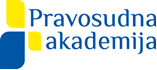 NOVELA OVRŠNOG ZAKONA Priručnik za voditelje/iceIzrada obrazovnog materijala: Zinka Bulka Županijski sud u Velikoj GoriciSvjetlana VidovićŽupanijski sud u Splitu Zagreb, siječanj 2021.Copyright 2021.Pravosudna akademijaUlica grada Vukovara 49, 10 000 Zagreb, HrvatskaTEL 00385(0)1 371 4540    FAKS 00385(0)1 371 4549    WEB www.pak.hDIDAKTIČKA ARTIKULACIJA RADIONICEUVOD	Ovršni postupak je poseban građanskopravni postupak po kojem sudovi određuju i provode ovrhu na temelju ovršne isprave, odnosno po kojem javni bilježnici određuju ovrhu na temelju vjerodostojne isprave . 	Ovršni postupak je kroz povijest bio uređen Ovršnim zakonom donesenim 1996 godine, objavljenim u Narodnim novima broj 57/96, a stupio je na snagu 11. kolovoza 1996. godine. Navedeni zakon je na jedinstven način uredio institut prisilne naplate tražbina, a doživio je niz izmjena i dopuna te je konačno stavljen izvan snage donošenjem „drugog„ Ovršnog zakona.	 Drugi Ovršni zakon  donesen je 23. studenoga 2010., paralelno sa Zakonom o javnim ovršiteljima („Narodne novine“, broj 139/10.). Ta dva Zakona trebala su biti osnova novog ovršnopravnog sustava u kojem su temeljnu ulogu trebali imati javni ovršitelji. OZ 10 u najvećem dijelu svojih odredaba nije nikada stupio na snagu. 	Trenutno važećim (trećim) Ovršnim zakonom („Narodne novine“, broj 112/12., 25/13., 93/14., 55/16. - Odluka Ustavnog suda Republike Hrvatske i 73/17.; dalje u tekstu OZ/12) 	Ovršni zakon koji je sada na snazi također je već doživio niz izmjena i dopuna a posljednja je dana 27. studenoga 2020. kada je Hrvatski sabor izglasao Zakon o izmjenama i dopunama Ovršnog zakona.  	Pri tome valja istaći da je Vlada Republike Hrvatske kao ovlašteni predlagatelj zakona izradila i podnijela Saboru Republike Hrvatske, tijekom 2019. i 2020. prijedlog novog Ovršnog zakona. Isti prijedlog je prošao dva čitanja u Saboru, te je upućen u treće čitanje. No Vlada se nije, u novom sazivu Sabora, odlučila za taj prijedlog već je izradila prijedlog Zakona o izmjenama i dopunama Ovršnog zakona. Navedeni Zakon sadrži dio odredbi koje su bile predviđene u konačnom prijedlogu Novog Zakona ali i neke izmjena. 	Kao razlog za donošenje izmjena i dopuna Vlada RH je navela potrebu za donošenjem  mjera pojačane zaštite dostojanstva dužnika (ovršenika) kao i mjere koje će osigurati da se ovršni postupak i postupak osiguranja provodi elektroničkim putem brzo i efikasno uz što manje troškova.  	Također je navedeno da su u navedenom zakonu uvedene elektronička komunikacija i elektronički obrasci kako bi ovršni postupak bio jasniji, dostupniji i transparentniji za sve stranke i sudionike u ovršnom postupku, da se  smanjuju troškovi postupka te su  predviđena su poboljšanja odredbi o dostavi .Konačno je navedeno i da se ovim zakonom usklađuje zakonodavstvo Republike Hrvatske sa zakonodavstvom Europske unije.	Zakon je objavljen objavljen u Narodnim novinama broj 131/2020 od 27. studenoga 2020. te je stupio na snagu 28. studenog 2020.	Zakon o izmjenama i dopuna Ovršnog zakona donio je novosti vezane uz dostavu u ovršnom postupku, novine u troškovima ovrhe (predvidivi troškovi), precizirao je što sve treba sadržavati prijedlog za ovrhu, također je propisano kada se neće provoditi ovrha radi ispražnjenja i predaje nekretnine. Najnovije izmjene i dopune OZ-a uvode i  novine kod obustave ovrhe novine kod ovrhe na nekretnini, prošireno je  izuzeća od ovrhe, odnosno proširena su primanja ovršenika koja ne mogu biti predmet ovrhe, uređeno je postupanje javnih bilježnika i uvedene promjene kod ovrhe na temelju vjerodostojne isprave, također su uvedena određene promjene novine kod osiguranja a to se naročito odnosi na prisilno zasnivanje založnoga prava na nekretnini.	Sve ove novine obrađene su u materijalu te predstavljaju temu ove radionice.CJELINA I 	I.1. DOSTAVA	I.1.1. Općenito	Dostava pismena predstavlja sudsku radnju usmjerenu na to da se adresatima omogući saznanje o sadržaju podnesaka, odluka i drugih pismena koja su im upućena, odnosno na taj način osiguravaju im se procesna jamstva u svrhu ostvarenja prava na pravično suđenje. 	Važnost odredaba o dostavi pismena u sudskom postupku ogleda se u tomu da se uredno provedenom radnjom dostave pismena osiguravaju pretpostavke, ne samo na formalnoj razini, za puno ostvarenje prava građana i pravnih osoba pa tako i prava na pristup sudu i prava na djelotvorna pravna sredstva.	Odredba članka 6. stavak 1. Europske konvencije za zaštitu ljudskih prava i temeljnih sloboda (u daljnjem tekstu: Konvencija) određuje da radi utvrđivanja svojih prava i obveza građanske naravi ili u slučaju podizanja optužnice za kazneno djelo protiv njega, svatko ima pravo da zakonom ustanovljeni neovisni i nepristrani sud pravično, javno i u razumnom roku ispita njegov slučaj; a članak 13. Konvencije određuje da svatko čija su prava i slobode koje su priznate u ovoj Konvenciji povrijeđene ima pravo na djelotvorna pravna sredstva pred domaćim državnim tijelom čak i u slučaju kad su povredu počinile osobe koje su djelovale u službenom svojstvu. 	Nadalje, odredba članka 29. stavak 1. Ustava Republike Hrvatske (u daljnjem tekstu: Ustav) određuje da svatko ima pravo da zakonom ustanovljeni neovisni i nepristrani sud pravično i u razumnom roku odluči o njegovim pravima i obvezama, ili o sumnji ili optužbi zbog kažnjivog djela.	Ako u ovršnom postupku nije na pravilan način izvršena dostava pismena a posebice odluka, tada nije zadovoljeno načelo kontradiktornosti, strankama nije omogućeno u punoj mjeri isticanje prigovora, nije omogućeno učinkovito korištenje svih raspoloživih pravnih sredstava, pa time može doći do povrede prava stranke u smislu Konvencije i Ustava. Posebice glede rokova, glede moguće prekluzije, glede sadržaja prijedloga, prigovora, žalbi i dr.	Iako je općeprihvaćeno načelo ignorantia iuris nocet, i zakonodavac i sud i javni bilježnik moraju u razumnoj mjeri poduzeti sve da sama okolnost da neuka stranka ne poznaje pravo ne dovodi do daljnje povrede njenih prava koja imaju konvencijski ili ustavni značaj, prije svega prava na pravično suđenje.	Zbog toga je važno da su pravila o dostavi jasna, transparentna, primjenjiva, da prate tehnološka dostignuća ali nikako na štetu prava stranaka iz postupka jer sud i javni bilježnik moraju postupati na način da se i neukoj stranci (što, po našem mišljenju podrazumijeva i informatičku nepismenost) omogući raspravljanje.	Prema odredbi članka 20. stavak 2. ZID OZ, odredba članka 1. ZID OZ (izmjene u svezi dostave u odredbi članka 8. OZ) primjenjuje se na sve postupke koji su u tijeku.	I.1.2. Vrste dostave	Prema kriteriju primatelja dostave, dostava se može izvršavati fizičkim osobama, pravnim osobama, državnim i javnim tijelima, ali u ovisnosti od njihovog položaja i uloge, ovisit će način dostave.	Prema kriteriju načina dostave, dostava se može izvršavati putem pošte, putem e-oglasne ploče, putem e-komunikacije, putem javnih bilježnika.		I.1.2.1. Pravnoj osobi	Dostava pravnoj osobi propisana je odredbama članka 8. stavak 1., 2. i 3. OZ. 	Naime, pravnoj osobi koja je upisana u sudski ili drugi upisnik i odgovornoj fizičkoj osobi u toj pravnoj osobi dostava se obavlja na adresu sjedišta upisanoga u upisnik, kao što su Sudski registar, Registar udruga (Url: https://registri.uprava.hr/#!udruge), i dr.	Odgovornoj osobi u pravnoj osobi kada se u vezi s njihovim svojstvom odgovorne osobe ovrha provodi i prema njima te kada im se izriče novčana kazna ili kazna zatvora, dostava će se također obaviti na adresu sjedišta pravne osobe upisanoga u upisnik.	Svim fizičkim osobama koje obavljaju određenu upisanu djelatnost (obrtnici, trgovci pojedinci, javni bilježnici, odvjetnici, liječnici itd.) kad se tim osobama dostava obavlja u vezi s tom djelatnošću dostava će se obaviti na adresu sjedišta upisanoga u upisnik, kao što su Obrtni registar (Url: https://pretrazivac-obrta.gov.hr/pretraga.htm), Imenik odvjetnika pri Hrvatskoj odvjetničkoj komori (Url: https://www.hok-cba.eu/imenik/), Popis ureda javnih bilježnika pri Hrvatskoj Javnobilježničkoj komori (Url: https://www.hjk.hr/Uredi) i dr. 	Pritom je važno napomenuti da ako se primjerice radi o liječniku koji je u radnom odnosu u nekoj zdravstvenoj ustanovi (bolnici ili domu zdravlja) dostava se ne obavlja na navedeni način već se ova odredba odnosi na one liječnike koji liječnički posao obavljaju kao samostalnu registriranu djelatnost. Dakle, kriterij za dostavu po posebnim pravilima nije obavljanje djelatnosti već način njenog obavljanja (registrirana, upisana djelatnost) pri čemu isti u tom dijelu podliježu posebnim zakonskim propisima različitim od Zakona o radu.	Problemi s dostavom su višestruki, sudska praksa se o tom pravnom pitanju izjašnjavala pa tako i u situaciji kada je dostava vraćena s napomenom dostavljača „obaviješten nije podigao pošiljku“.	Vrhovni sud Republike Hrvatske je u više odluka zauzeo pravno shvaćanje o tome da se napomena dostavljača „obaviješten nije podigao pošiljku“ ne smatra dostavom koja posljedično dovodi do objave na oglasnoj ploči.,	Prema jednoj odluci Županijskog suda u Varaždinu taj sud zauzima shvaćanje da se „Dostava vraćena s napomenom „obaviješten nije podigao pošiljku“ ne smatra neuspjelom dostavom, već neurednom dostavom“, u drugoj: „Vraćanje dostave fizičkim osobama s naznakom „obaviješten, nije podigao pošiljku“ smatra se neobavljenom dostavom i istu treba ponoviti“.	Županijski sud u Splitu zauzeo je pravno shvaćanje: „Dostava „obaviješten nije predigao“ ne predstavlja neuspješnu dostavu pa nisu ostvareni uvjeti za stavljanjem pismena na oglasnu ploču, sve pod uvjetima iz članka 143. ZPP-a.“	Konkludira, napomena dostavljača „obaviješten nije podigao“ nije dostava koja bi posljedično dovela do stavljanja pismena na oglasnu ploču.		I.1.2.2. Fizičkoj osobi	Pravila o načinu dostave pismena fizičkoj osobi sadržana su odredbama  članka 8. stavak 4. i 5. OZ.	Na adresu prebivališta u Republici Hrvatskoj prema podacima o prebivalištu koje će sud, odnosno javni bilježnik pribaviti iz evidencija Ministarstva unutarnjih poslova, dostava se obavlja fizičkoj osobi koja ne obavlja određenu upisanu djelatnost te fizičkoj osobi koja obavlja određenu upisanu djelatnost ako se dostava ne obavlja u vezi s tom djelatnošću.	Iznimno, ako prema podacima iz evidencija Ministarstva unutarnjih poslova proizlazi da je fizička osoba prijavila boravište u kojem drugom mjestu u Republici Hrvatskoj ili da je prijavila koje drugo mjesto ili način na koji joj se dostava može obaviti, dostava se toj osobi obavlja na adresi njezina upisana boravišta, odnosno na drugom prijavljenom mjestu ili na drugi prijavljeni način.	Fizička osoba u navedenom smislu podnosi zahtjev za zabilježbu izjave o adresi radi dostave u sudskim postupcima na temelju odredbe članka 143.a stavak 1. ZPP u vezi sa odredbom članka 2. stavak 1. Pravilnika o načinu zaprimanja izjave o adresi radi dostave u sudskim postupcima.	Ako dostava na navedeni način ne uspije, pokušat će se obaviti još jednom (u roku od 30 do 60 dana) time da ako ni ta ponovljena dostava ne uspije, pismeno koje je trebalo dostaviti istaknut će se na mrežnoj stranici e-oglasna ploča sudova i dostava smatrati obavljenom istekom osmoga dana od dana isticanja pismena na mrežnoj stranici e-oglasna ploča sudova.		I.1.2.3. E-oglasna ploča	ZID OZ je odredbom članka 1. dopunio odredbu članka 8. OZ na način da je dodao nove stavke 7. i 8.	Zakonodavac je izmjenu obrazložio potrebom poboljšanja stanja u svezi odredaba o dostavi „jer nakon dva neuspješna pokušaja dostave, dostava se vrši putem e-oglasne ploče uz obvezno slanje obavijesti ovršeniku u poštanski sandučić i osobni korisnički pretinac e-Građani.	Kao sporno pojavljuje se pitanje na koji način se obavlja dostava obavijesti ovršeniku slanjem u poštanski sandučić (preporučenom ili običnom pošiljkom, s povratnicom ili bez povratnice). Po našem mišljenju, i neka preporuka bila bi da se dostava obavi preporučenom poštanskom pošiljkom ali ne nužno s povratnicom jer smisao i cilj izmjene predmetne zakonske odredbe jeste ubrzanje postupaka a slanje obavijesti samo je informativnog značenja. Svakako, dokaz o poslanoj obavijesti nužno je priložiti u predmet spisa.	S druge strane, i slanje u korisnički pretinac e-Građani ne mora nužno značiti da će korisnik doista i otvoriti i pročitati obavijest pa se već i iz toga vidi da se radi o samo informativnom značaju obavijesti, i da okolnost da ovršenik eventualno ne pročita obavijest ili ju pročita s zakašnjenjem (glede rokova za poduzimanje pravnih radnji), nema za posljedicu neurednost ili nezakonitost dostave.	Imajući u vidu da pravo na zaštitu osobnih podataka jeste konvencijsko i ustavno pravo, postavlja se i pitanje je li objava pismena na e-oglasnoj ploči dovodi do povrede tog prava stranke, ali i trećih osoba koje su sudjelovale u postupku a čiji se osobni podaci navode u pismenima koja se dostavljaju (svjedoka, vještaka i dr.). 	Opća uredba o zaštiti osobnih podataka ukazuje da pravo na zaštitu osobnih podataka nije apsolutno pravo već da ga se mora razmatrati u vezi s njegovom funkcijom u društvu i da ga treba ujednačiti s drugim temeljnim pravima u skladu s načelom proporcionalnosti. Zakon o provedbi Opće uredbe o zaštiti podataka osigurava provedbu GDPR-a. 	Agencija za zaštitu osobnih podataka (u daljnjem tekstu: AZOP) u svom mišljenju od 4.2.2019. smatrala je da „Javna objava osobnih podataka fizičkih osoba od strane sudova putem e-oglasne ploče, a u svrhu dostave, predstavlja izvršavanje službenih ovlasti sudova te poštivanje njihove pravne obveze u smislu članka 6. Opće uredbe o zaštiti podataka, a koja objava je detaljno propisana Zakonom o sudovima, Odlukom Ministra  (donesena u skladu s ovlastima koje proizlaze iz članka 71. stavka 4. Zakona o sudovima), Sudskim poslovnikom, Zakonom o parničnom postupku i  Zakonom o stečaju potrošača.“	Ako bi netko od stranaka ili sudionika postupka problematizirao objavu osobnih podataka (a osobni podaci nisu samo opći osobni podaci kao što su ime i prezime, OIB, adresa i sl., već i posebno osjetljivi osobni podaci kao što su podaci o zdravlju, o obiteljskoj situaciji, o visini plaće a i svaka druga informacija koja može identificirati pojedinca), potrebno bi bilo razjasniti traži li stranka zaštitu prava privatnosti ili zaštitu prava na zaštitu osobnih podataka koja prava nisu istoznačna iako su usko povezana, ali to će biti predmet eventualnog parničnog postupka za naknadu štete zbog povrede prava osobnosti.	Zaključiti je da se dodatnim obavještavanjem ovršenika (putem obavijesti poštom i putem sustava e-Građani) istoga pojačano štiti, kako u odnosu na zaštitu njegova dostojanstva tako i kako bi on mogao u smislu ostvarenja prava na pristup sudu, i doista konzumirati svoja prava koja mu pripadaju u postupku.	Ministar pravosuđa je 20. listopada 2014. donio odluku KLASA: 011-01/14-01/94, URBROJ: 514-04-14-01 o ispunjavanju uvjeta za isticanje presude na mrežnoj stranici e-oglasna ploča sudova.	Kada se izvrši uvid u e-oglasnu ploču sudova, zaključiti je da se sudske odluke očito redovito ističu na oglasnoj ploči (putem sustava eSpis) ali se redovito ne skidaju s nje jer ima objava istaknutih i od prije nekoliko godina.		I.1.2.4. Elektronička komunikacija	Novota uvedena ZID OZ-a je i u tome da je odredbom članka 1. dopunio odredbu članka 8. OZ na način da je dodao i novi stavak 9. odredivši obvezu elektroničke komunikacije, kada sud ili javni bilježnik obavlja dostavu državnim tijelima, državnom odvjetništvu, odvjetnicima, javnim bilježnicima, sudskim vještacima, sudskim procjeniteljima, sudskim tumačima, stečajnim upraviteljima, povjerenicima, pravnim osobama i drugim sudionicima elektroničke komunikacije.	Pritom je uputio na primjenu pravila o dostavi u parničnom postupku.,	Odredbama Pravilnika o elektroničkoj komunikaciji propisane su pretpostavke za podnošenje podnesaka u elektroničkom obliku pred sudovima, dostavu u elektroničkom obliku, oblike zapisa podnesaka u elektroničkom obliku (formate) te organizaciju i djelovanje informacijskog sustava. Obzirom da je Odlukom Ministra pravosuđa od 20. travnja 2020. utvrđeno da su ispunjeni uvjeti za e-komunikaciju na svim općinskim sudovima, to se i u ovršnom postupku ista odmah može primjenjivati.	Primjena novijih tehnoloških dostignuća u ovršnom postupku, pa tako i elektronička komunikacija doprinosi brzini postupka i njegovu pojeftinjenju, a samim time i ostvarenju načela djelotvornosti, pravičnosti i suđenja u razumnom roku. 	Postupak elektroničke komunikacije je već zaživio u praksi u parničnom postupku i pokazao se jednostavnim za korištenje te je time postignut cilj i svrha koju je zakonodavac imao u vidu prilikom uvođenja ovog načina dostave pismena, pa je za očekivati da će na isti ili jednostavniji način, ista zaživjeti i u ovršnom postupku.		I.1.2.5. Javni bilježnici	Uloga javnih bilježnika prilikom dostave pismena posebno je uređena u postupku osiguranja tražbina, na način da nakon neuspjele dostave putem davatelja poštanskih usluga, a na izričit zahtjev predlagatelja osiguranja, javni bilježnik dostavu protivniku osiguranja može obaviti putem uredujućeg javnog bilježnika ili drugog javnog bilježnika ako dostavu treba obaviti izvan službenog područja uredujućeg javnog bilježnika.	Obveza je predlagatelja osiguranja da predujmi sredstva potrebna za pokriće troškova javnobilježničke dostave (u protivnom, nema obavljanja dostave) time da te troškove namiruje izravno javnom bilježniku koji obavlja dostavu.	Ako dostavu treba obaviti izvan područja uredujućeg javnog bilježnika, isti putem zamolbe za pravnu pomoć dostave u postupku osiguranja tražbine pismeno prosljeđuje nadležnom javnom bilježniku. Pritom, javni bilježnik u obavljanju dostave ima prava i dužnosti sudskog dostavljača. 	Zaključno, nova pravila o dostavi sukladna su tehnološkim unapređenjima, usuglašena su s pravilima dostave u parničnom postupku čime se (zbog horizontalne usklađenosti zakonodavnih rješenja) dodatno osigurava ostvarenje načela pravne sigurnosti jer nema nikakve potrebe ni oportuniteta da se pravila o dostavi razlikuju u sudskim postupcima pa tako i ovdje. 	I.2. TROŠKOVI POSTUPKA	I.2.1. Općenito	Sve troškove postupka u vezi s određivanjem i provedbom ovrhe i osiguranja prethodno snosi ovrhovoditelj, odnosno predlagatelj osiguranja (izuzev ako je postupak pokrenuo sud po službenoj dužnosti koji ih u toj situaciji predujmljuje iz svojih sredstava), te je iste dužan predujmiti u roku koji sud odredi pod prijetnjom posljedice obustave ovrhe odnosno osiguranja.	Do obustave postupka u slučaju da troškovi ne budu predujmljeni u roku doći će međutim, samo u situaciji ako se bez toga ovrha ili osiguranje ne mogu provesti, što je nužno obrazložiti u sudskim odlukama. 	S druge strane, ako u roku ne budu predujmljeni troškovi o kojima ovisi poduzimanje neke radnje o kojoj ne ovisi provedba ovrhe, ta se radnja neće provesti.	Ovršenik odnosno protivnik osiguranja dužni su ovrhovoditelju odnosno predlagatelju osiguranja naknaditi troškove koji su bili potrebni za ovrhu ili osiguranje, a prema načelu causae ovrhovoditelj odnosno predlagatelj osiguranja dužni su ovršeniku odnosno protivniku osiguranja naknaditi troškove koje su im neosnovano prouzročili.	O pravodobnom zahtjevu za naknadu troškova (podnesenom u roku od 30 dana od dana završetka postupka), odlučuje sud u ovršnom postupku i u tom postupku na prijedlog stranke, određuje i ovrhu radi njihova ostvarenja.	Postupak ovrhe smatra se dovršenim pravomoćnošću odluke o odbacivanju ili odbijanju ovršnoga prijedloga, provedbom ovršne radnje kojom se ovrha dovršava ili obustavom ovrhe.	Prema odredbi članka 20. stavak 1. ZID OZ, odredba članka 2. ZID OZ (izmjene u svezi troškova ovrhe, odnosno osiguranja u odredbi članka 14. OZ) se ne primjenjuje na postupke pokrenute prije stupanja na snagu ZID OZ-a.	Iako je svrha ovršnog postupka naplata dužne tražbine, sam postupak ne bi smio biti previše otegotan za ovršenika pa tako ni u dijelu troškova ovrhe.	Kada se razmatraju stvarni troškovi ovrhe, to su prije svega troškovi sastava prijedloga za ovrhu, materijalni troškovi, troškovi javnobilježničkog postupanja, troškovi pristojbi. Ako ovršenik odmah po zaprimanju prijedloga za ovrhu podmiri dužnu tražbinu, njegova obveza naknade troškova ovrhovoditelju sastojat će se u naknadi takvih stvarnih troškova ovrhe.	Međutim, ovrhovoditelj ne može biti siguran da će tražbina odmah biti plaćena, i najčešće i neće. Stoga je ovrhovoditelj prije ZID OZ-a bio dužan već u prijedlogu za ovrhu predvidjeti i specificirati i druge, tj. predvidive troškove (npr. troškove dostave, troškove pribave klauzule pravomoćnosti i ovršnosti od javnog bilježnika i dr.).	I.2.2. Predvidivi troškovi	Predvidivi troškovi su u sudskoj praksi izazivali dosta prijepora ali su ZID OZ-om brisane odredbe o obvezi specificiranja predvidivih troškova prilikom podnošenja prijedloga za ovrhu ili osiguranje što je doprinos unaprjeđenju ostvarivanja načela ekonomičnosti postupanja.		Ako ovrhovoditelj, odnosno predlagatelj osiguranja u ovršnom prijedlogu ili prijedlogu za osiguranje zahtijeva određivanje ovrhe za troškove, dužan je u ovršnom prijedlogu ili prijedlogu za osiguranje posebno navesti za koje nastale troškove zahtijeva naknadu i njihov ukupni obračun.	Iz navedene odredbe nedvojbeno proizlazi da se u prijedlogu za ovrhu mogu tražiti samo troškovi koji su nastali (stvarni troškovi) a ne i „predvidivi troškovi“. 	Međutim, u odredbi članka 41. OZ i nadalje je ostalo zakonodavno rješenje da će sud u rješenju o ovrsi na temelju vjerodostojne isprave, među ostalim, odrediti ovrhu radi prisilne naplate tražbine zajedno s odmjerenim i predvidivim troškovima, posebno naznačiti predvidive troškove, upozoriti ovršenika da u slučaju namirenja tražbine u roku iz stavka 2. točke 1. ovoga članka nije dužan namiriti predvidive troškove postupka.	Da se doista ukidaju predvidivi troškovi razvidno bi bilo i iz izmijenjene odredbe članka 283. OZ jer više nema troškova pribave potvrde pravomoćnosti i ovršnosti jer se ona izdaje automatizmom kada se za to ispune zakonski uvjeti i dostavlja ovrhovoditelju kao dio poslovnog procesa javnobilježničkog postupanja.	Stoga okolnost da u odredbi članka 41. OZ nisu brisane odredbe o predvidivim troškovima treba smatrati propustom zakonodavca ali bez praktičnog značaja.	Motiv zakonodavca za ukidanje predvidivih troškova zasigurno je bio smanjenje arbitrarnosti u postupku ali i okolnost da je njihovo specificiranje prevelik teret za ovrhovoditelja, jer je doista teško predvidjeti koji bi sve troškovi mogli nastati tijekom postupka. 	S druge strane, mogućnost za naknadu troškova koji stvarno nastanu tijekom postupka (npr. troškovi ročišta, uviđaja, vještačenja i dr.) razvidna je iz odredbe članka 8. stavak 6. i stavak 7. OZ jer stranka može u roku od 30 dana od dana završetka postupka podnijeti zahtjev za naknadu troškova o kojem zahtjevu odlučuje sud u ovršnom postupku i u tom postupku određuje, na prijedlog stranke, ovrhu radi njihova ostvarenja.	Da su predvidivi troškovi doista ukinuti razvidno je i iz očitovanja Ministarstva pravosuđa i uprave na primjedbe Sindikata umirovljenika Hrvatske u Izvješću o provedenom savjetovanju - Savjetovanje o Prijedlogu Zakona o izmjenama i dopunama Ovršnog zakona s Konačnim prijedlogom zakona gdje se izričito navodi da „predmetnim izmjenama OZ napušten je institut predvidivih troškova“.	I.2.3. Javni bilježnici    	ZID OZ propisuje da javni bilježnici imaju pravo na naknadu i da će iznos te ostale detalje u vezi s naknadom urediti pravilnikom ministar nadležan za poslove pravosuđa.	Iz rezultata provedenog e-savjetovanja u svezi prijedloga novog Pravilnika o nagradama i naknadi troškova javnih bilježnika u ovršnom postupku proizlazi da se istim, među ostalim, predlaže da za radnje javnog bilježnika u vezi zaprimanja prijedloga za ovrhu, slanja obavijesti ovršeniku, izdavanja rješenja o ovrsi na temelju vjerodostojne isprave ili prosljeđivanja prijedloga nadležnom sudu radi donošenja odluke, prosljeđivanja prijedloga za ovrhu nadležnom sudu kao prijedloga za izdavanje platnog naloga, dostavljanja rješenja strankama te izdavanja potvrde pravomoćnosti i ovršnosti ovisno o visini postavljenog zahtjeva, istima pripada javnobilježnička naknada u jedinstvenom iznosu prema tablici:	Nakon očitovanja zainteresirane javnosti a prije svega Hrvatske javnobilježničke komore, razvidno je iz izvješća da su prihvaćene primjedbe u dijelu da se osim naknada iz članka 14. OZ, pravilnikom ujedno obuhvati i javnobilježnička nagrada čime se nomotehnički prilagođava izričaj pravilnika.	Prema odredbi članka 21. stavak 1. ZID OZ, Ministar nadležan za poslove pravosuđa obvezan je donijeti u roku od 60 dana od dana stupanja na snagu ovoga Zakona pravilnik iz članka 2. stavka 2. ovoga Zakona; dakle, do 28. siječnja 2021. jer je zakon objavljen u „Narodnim novinama“ od 27. studenog 2020.	Do tada je na snazi Pravilnik o nagradama i naknadi troškova javnih bilježnika u ovršnom postupku.	Osim navedenoga, u svezi troškova javnih bilježnika, odredba članka 289. OZ izmijenjena je te je propisano da za obavljanje poslova u postupku ovrhe na temelju vjerodostojne isprave, javni bilježnici imaju pravo na naknadu.	Pritom, za određivanje ovrhe prema odredbama ovog dijela Zakona ne plaća se sudska pristojba; dok se za provedbu ovrhe u smislu članka 285. OZ plaća sudska pristojba.	I.3. SADRŽAJ PRIJEDLOGA ZA OVRHU	Odredba članka 39. OZ izmijenjena je u stavku 1. na način da je propisano da prijedlog za ovrhu mora biti razumljiv i sadržavati:	- oznaku suda,	- ime i prezime, odnosno naziv stranaka, njihovu adresu i osobni identifikacijski broj stranaka,	- ime i prezime zakonskih zastupnika i punomoćnika, ako ih stranke imaju, njihovu adresu i osobni identifikacijski 		- naznaku ovršne,, ili vjerodostojne isprave te predmetnu ispravu,	- ovršni zahtjev i	- potpis podnositelja.	S druge strane, prijedlog za ovrhu na temelju vjerodostojne isprave mora sadržavati i nalog ovršeniku da u roku od osam dana, a u mjeničnim i čekovnim sporovima u roku od tri od dana dostave rješenja, namiri tražbinu zajedno s odmjerenim troškovima (platni nalog).	U dijelu ovršnog zahtjeva isti mora sadržavati:	- naznaku ovršne isprave, ako se ovrha traži na temelju ovršne isprave,	- tražbinu čije se ostvarenje traži,	- sredstvo kojim ovrhu treba provesti,	- prema potrebi predmet u odnosu na koji ovrhu treba provesti i	- druge propisane podatke potrebne za provedbu ovrhe.	Nadalje, uz prijedlog za ovrhu na temelju vjerodostojne isprave mora se i opisati tražbina iz vjerodostojne isprave i priložiti vjerodostojna isprava na temelju koje se predlaže ovrha.. Kao prijepornim može se pojaviti pitanje može li ovrhovoditelj tražiti manji iznos od onoga koji je naveden u vjerodostojnoj ispravi. Obzirom da se Vrhovni sud Republike Hrvatske u više odluka već izjasnio o tome na način da je to moguće u situaciji kada se predlaže ovrha na temelju ovršne isprave, smatramo da je to shvaćanje analogijom primjenjivo i u slučaju kada se predlaže ovrha na temelju vjerodostojne isprave posebice sada kada je ovrhovoditelj obvezan i opisati tražbinu iz vjerodostojne isprave.,	Praksa je do donošenja Zakona o izmjenama i dopunama Ovršnog zakona 2017. godine pokazala različito postupanje javnih bilježnika u situaciji kada prijedlog za ovrhu nije sadržavao osobni identifikacijski broj stranaka često zanemarujući da je odredba članka 39. zakona sadržavala i stavak 5. i 6. koji su određivali postupanje javnih bilježnika u situaciji ako u prijedlogu za ovrhu nije bio naznačen osobni identifikacijski broj stranaka i obvezu istih da predmet proslijede sudu koji je jedini bio ovlašten donijeti rješenje o obustavi postupka.	Od 2017. godine, u odredbi članka 39. stavak 4. OZ propisano je da će, ako prijedlog za ovrhu ne sadrži osobni identifikacijski broj ovršenika, sud ili javni bilježnik:	- donijeti rješenje o ovrsi bez osobnog identifikacijskog broja ovršenika ako je ovršenik strana fizička ili pravna osoba kojoj osobni identifikacijski broj nije određen u ovršnoj ispravi, ako su ovršenici suvlasnici zgrade, a ovrha se određuje isključivo na sredstvima zajedničke pričuve ili ako je ovršenik stečajna masa iza stečajnog dužnika koja nije upisana u sudski registar, 	- a ako prijedlog za ovrhu ne sadrži osobni identifikacijski broj ovrhovoditelja, sud ili javni bilježnik će donijeti rješenje o ovrsi bez osobnog identifikacijskog broja ovrhovoditelja ako su ovrhovoditelji suvlasnici zgrade, a radi se o tražbini koja se naplaćuje u korist sredstava zajedničke pričuve ili ako je ovrhovoditelj stečajna masa iza stečajnog dužnika koja nije upisana u sudski registar.	U odnosu općenito, na pitanje urednosti prijedloga za ovrhu, nakon odluke Ustavnog suda Republike Hrvatske, sudska praksa je jednoznačna.	Izmjena stavka 1. odredbe članka 39. OZ bila je nužna radi usklađivanja s novom odredbom članka 39.a OZ koja predviđa digitalizaciju procesa podnošenja prijedloga za ovrhu.	Naime, u situaciji kada se u ovršnom postupku uvodi elektronička komunikacija, zakonodavac je normirao podnošenje prijedloga za ovrhu na propisanim obrascima, sve u svrhu lakše komunikacije stranaka sa sudom i javnim bilježnicima.	Prijedlog za ovrhu na temelju ovršne isprave podnosi se nadležnom sudu na propisanom obrascu iz čega proizlazi da više nije nužno da prijedlog za ovrhu bude sastavljen po stručnoj osobi čime se dodatno smanjuju troškovi postupka.	S druge strane, prijedlog za ovrhu na temelju vjerodostojne isprave podnosi se također općinskom sudu na čijem području ovršenik ima prebivalište ili sjedište putem informacijskog sustava, na propisanom obrascu elektroničkim putem u strojno čitljivom obliku time da se iznimno, prijedlog za ovrhu na temelju vjerodostojne isprave koji podnosi fizička osoba može fizički dostaviti na propisanom obrascu poslovnoj jedinici FINE koja će ga elektroničkim putem u strojno čitljivom obliku proslijediti općinskom sudu na čijem području ovršenik ima prebivalište ili sjedište putem informacijskog sustava. 	Uz prijedlog za ovrhu na temelju vjerodostojne isprave mora se opisati tražbina iz vjerodostojne isprave i priložiti vjerodostojna isprava na temelju koje se predlaže ovrha sve kako bi ovršenik znao na što se odnosi tražbina ovrhovoditelja čime se također udovoljava načelu ekonomičnosti postupanja i postupak ubrzava.	Sud će putem sustava; dakle, automatski prijedloge za ovrhu na temelju vjerodostojne isprave povjeriti u rad javnim bilježnicima kao povjerenicima suda ravnomjerno, po abecednom redu njihovih prezimena, prema pravilima o službenom području i sjedištu javnih bilježnika. Navedena disprezija predmeta raznim javnim bilježnicima, prema mišljenju zakonodavca zbog digitalizacije postupka ne proizvodi nikakve negativne učinke za stranke. Kako nema mjesta, u toj fazi postupka primjeni načela neposrednosti, to doista strankama nije relevantno koji od javnih bilježnika će dobiti njihov predmet jer zbog toga ne postoje nikakvi dodatni troškovi pa je zadovoljeno i načelo ekonomičnosti postupka.	Za razliku od dosadašnjeg zakonodavnog rješenja prema kojemu se prijedlog za ovrhu na temelju ovršne isprave podnosio sudu, a prijedlog za ovrhu na temelju vjerodostojne isprave javnom bilježniku, novim zakonodavnim rješenjem sadržanim u odredbi članka 39.a OZ određeno je dakle, da se i prijedlog za ovrhu na temelju ovršne isprave i prijedlog za ovrhu na temelju vjerodostojne isprave podnose sudu.	Ministar nadležan za poslove pravosuđa Odluku kojom će utvrditi jesu li ispunjeni tehnički uvjeti za elektroničku komunikaciju između sudionika u postupku, donijeti će kad se za to ispune tehnički uvjeti, a u roku od 90 dana od dana stupanja na snagu ZID OZ (do 28. veljače 2021.) pravilnik kojim će se propisati obrasci, način elektroničke komunikacije između sudionika u postupku i način dodjele predmeta u rad javnom bilježniku.	Dok se ne ispune uvjeti za podnošenje prijedloga za ovrhu na temelju vjerodostojne isprave elektroničkim putem na propisanom obrascu javnim bilježnicima, te do stupanja na snagu pravilnika, podnošenje prijedloga za ovrhu na temelju vjerodostojne isprave te prijedloga za ovrhu na temelju ovršne isprave obavlja se prema odredbama OZ/17.	Korištenje informatičkih alata zasigurno pojednostavljuje postupak podnošenja prijedloga za ovrhu, olakšava kontrolu i dokazivanje okolnosti predaje i sadržaja prijedloga za ovrhu (posebice priloga), trag u digitalnom obliku je postojaniji.	U uvjetima tržišne ekonomije te digitalizacije trgovine (elektroničke trgovine) sve češće se koriste digitalni računi, digitalna očitanja pametnih brojila zamjenjuju izvode iz poslovnih knjiga i sl., što sve olakšava dostavu vjerodostojne isprave elektroničkim putem pa je jasan motiv zakonodavca za uređenje sustava podnošenja prijedloga za ovrhu na naprijed navedeni način.	Vjerodostojna isprava, međutim nema svojstvo javne isprave pa je stoga sadržaj iste moguće i dopušteno osporavati drugim dokaznim sredstvima.CJELINA II. OVRHA NA NEKRETNINAMAII.1. Nekretnine kao predmet ovrhe	Predmet ovrhe su stvari i prava na kojima se po zakonu može provesti ovrha radi ostvarenja tražbine. Predmet ovrhe ne mogu biti stvari izvan pravnog prometa kao niti stvari za koje je to posebnim zakonom određeno. Stvari izvan pravnog prometa su javna dobra i opća dobra. Predmet ovrhe ne mogu biti objekti, oružje i oprema namijenjeni obrani te oprema i objekti namijenjeni radu jedinica lokalne i područne (regionalne) samouprave i pravosudnih tijela.	Može li neka stvar ili neko pravo biti predmet ovrhe, odnosno je li ovrha na nekoj stvari ili pravu ograničena, ocjenjuje se s obzirom na okolnosti koje su postojale u vrijeme podnošenja ovršnoga prijedloga, ako ovim Zakonom nije drukčije izrijekom određeno.	 Predmet ovrhe može biti samo nekretnina kao cjelina određena pravilima koja uređuju vlasništvo i druga stvarna prava te zemljišne knjige. Prema Zakonu o vlasništvu i drugim stvarnim pravima - dalje ZVDSP-u nekretnine su čestice zemljine površine, zajedno što je sa zemljištem trajno spojeno na površini ili ispod nje, ako zakonom što nije drugačije uređeno. Stoga pojedinačnu nekretninu čini zemljišna čestica uključujući i sve što je s njom razmjerno trajno povezano na njezinoj površini ili ispod nje. Ako je više čestica upisano u zemljišnoj knjizi u isti zemljišnoknjižni uložak one su pravno sjedinjene u jedno tijelo ( zemljišnoknjižno tijelo) koje je kao takvo jedna nekretnina. Iz navedene definicije ZVDSP-a proizlazi da predmet ovrhe mogu biti sve  katastarske čestice upisane u jedan zemljišnoknjižni uložak, odnosno da ne postoji mogućnost da se ovrha provodi na jednoj od više čestica upisanih u jedan zemljišnoknjižni uložak. 	U slučaju da se želi provesti ovrha na samo jednoj od čestica upisanih u zemljišnoknjižni uložak tada je potrebno promijeniti sastav zemljišnoknjižnog uloška, primjenom pravila o otpisu ili pripisu katastarskih čestica. Međutim, u ovršnom postupku ne može se provesti prisilni otpis katastarskih čestica u posebne zemljišnoknjižne uloške. Otpis su ovlašteni zahtijevati vlasnik zemljišta čiji se dio otpisuje kao i drugi koji bi mogli zahtijevati upis prava vlasništva na svoje ime.	Dakle, predmet ovrhe na nekretnini upisanoj u zemljišne knjige je u pravilu zemljišnoknjižno tijelo kao cjelina, bez obzira na to što bi to sve obuhvaćalo , koliko zemljišnoknjižnih čestica , zgrada sagrađenih na tim česticama. Što se tiče otpisa jedne ili više čestice u neki drugi uložak, to može tražiti sam ovršenik, ukoliko ovrhovoditelj na to pristane, odnosno stranke mogu tražiti suglasno. U tom slučaju bi se ovrhovoditelju , ukoliko vrijednost neke nekretnine je dovoljna za podmirenje njegovih tražnina, da brže i lakše proda jednu nekretninu a s druge strane bi se zaštitilo dostojanstvo ovršenika. 	Osim nekretnine kao cjeline, ukoliko je glede neke nekretnine uspostavljeno suvlasništvo (idealni suvlasnički dio ) taj dio nekretnine može biti samostalan predmet ovrhe . Ako je na nekoj nekretnini osnovano pravo građenja, to pravo kada je na nekretnini izgrađena zgrada može biti samostalni predmet ovrhe glede kojega se na odgovarajući način primjenjuju pravila ovoga Zakona o ovrsi na nekretninama u vlasništvu ovršenika .	Ako je glede neke nekretnine ili njezina idealnoga dijela osnovano pravo plodouživanja, ono može biti samostalni predmet ovrhe, s time da ovršenik može namiriti svoju tražbinu iz plodova koje to pravo daje na temelju nekoga pravnoga odnosa (najamnina, zakupnina), glede čega se na odgovarajući način primjenjuju pravila ovoga Zakona o ovrsi na pravima. 	II.1.2. Vlasništvo nekretnine kao preduvjet za provođenje ovrhe	Da bi se mogla provesti ovrha na nekretninama potrebno da nekretnina koja je predmet ovrhe bude vlasništvo ovršenika. Stoga je ovrhovoditelj uz prijedlog za ovrhu na nekretnini ovrhovoditelj je dužan podnijeti izvadak iz zemljišne knjige kao dokaz o tome da je nekretnina upisana kao vlasništvo ovršenika.	Ako je nekretnina za koju je prijedlogom predloženo da bude predmet ovrhe   u zemljišnoj knjizi na drugu osobu, a ne na ovršenika, prijedlogu se može udovoljiti samo ako ovrhovoditelj podnese ispravu koja je podobna za upis ovršenikova prava. To može biti ugovor ili pravomoćna presuda ili neka druga isprava temeljem koje će se izvršiti upis prava vlasništva na ovršenika a zatim provesti ovrha na nekretninama. 	 Ako nekretnina nije upisana u zemljišne knjige na odgovarajući se način primjenjuju odredbe  OZ-a koje propisuju primjenu OZ-a na području gdje ne postoje zemljišne knjige. Na području za koje ne postoje zemljišne knjige na odgovarajući se način primjenjuju pravna pravila koja na tom području važe o ispravama koje se uz prijedlog za ovrhu podnose kao dokaz prava vlasništva na nekretnini koja je predmet ovrhe, a i pravna pravila o tome u koje će se javne knjige ili na drugi način upisati rješenje o ovrsi na nekretnini. Tako se može priložiti karton zemljišta kao dokaz da je ovršenik vlasnik neke nekretnine.	 Ako se ne može, iz bilo kojega razloga, pribaviti dokaz o vlasništvu u skladu s pravnim pravilima koja na tom području važe, umjesto dokaza o vlasništvu ovrhovoditelj je dužan u prijedlogu za ovrhu naznačiti mjesto na kojemu se nekretnina nalazi, njezin naziv, granice i površinu. U tom će slučaju sud obaviti pljenidbeni popis nekretnine za koju je predložena ovrha, i na ročište za pljenidbeni popis pozvati ovrhovoditelja, ovršenika i osobe s čijim nekretninama graniči ta nekretnina.Zapisnik o pljenidbenom popisu objavljuje se na sudskoj ploči.	O obavljenom pljenidbenom popisu sud će u »Narodnim novinama« objaviti oglas u kojem će navesti sud koji objavljuje oglas, broj predmeta, podatke o strankama i o nekretnini na kojoj se ovrha provodi te obavijesti o tome gdje je i kad održano ročište na kojemu je nekretnina popisana i kad je zapisnik o pljenidbenom popisu istaknut na sudskoj ploči. Tim će oglasom sud pozvati sve zainteresirane osobe da pisano ili usmeno obavijeste sud o razlozima zbog kojih se ovrha ne može provesti na toj nekretnini.	Na isti način će se postupiti I  kad se nekretnina u katastru vodi na ime ovršenika ako zemljišnoknjižni vlasnik, odnosno njegovi nasljednici izjavom ovjerovljenom od nadležnoga tijela potvrde da je ovršenik vlasnik nekretnine koja je predmet ovrhe.	Ako se promijeni osoba koja je u zemljišnim knjigama upisana kao vlasnik nekretnine nakon što je ovrhovoditelj na nekretnini upisom u zemljišnu knjigu stekao založno pravo ili koje drugo pravo koje ga ovlašćuje da namiri određenu tražbinu njezinom prodajom, ovrhovoditelj ima pravo, na temelju ovršne isprave protiv osobe koja je bila vlasnik nekretnine u vrijeme kad je stekao to pravo i izvatka iz zemljišne knjige kojim se dokazuje prijenos vlasništva s prijašnjeg vlasnika na novog vlasnika, zatražiti ovrhu izravno protiv novog vlasnika radi naplate osigurane tražbine. 	Vezano uz vlasništvo nekretnine kao preduvjet  za provođenje ovrhe na nekretnina još valja ukazati na situacije kada se nekretnina nalazi u fiducijarnom vlasništvu. U tom slučaju je kao vlasnik upisan fiducijarni vlasnik uz zabilježbu je da vlasništvo preneseno radi osiguranja tražbine. Postavlja se pitanje je li moguća ovrha protiv fiducijarnog vlasnika odnosno je li moguće provesti ovrhu protiv prijašnjeg vlasnika ( stvarnog vlasnika) nekretnine. 	U slučaju da je nekretnina u fiducijarnom vlasništvu ovrha se može provesti protiv fiducijarnog vlasnika, ali predmet ovrhe nije nekretnina već imovinsko pravo. Na ovrhu se odgovarajući način primjenjuju pravila o ovrsi na nekretnini, a vrijednost prava fiducijarnog vjerovnika se utvrđuje prema visini osigurane tražbine. Dosudom prava fiducijarnog vjerovnika na kupca prelazi tražbina osigurana ugovorom o fiduciji i tražbina iz osnovnog posla. U postupku ovrhe protiv fiducijarnog dužnika vrijednost prava se utvrđuje procjenom vrijednosti nekretnine umanjene za iznos osigurane nenamirene tražbine. 	II.2. Sredstva ovrhe kod ovrhe na nekretninama	Sredstva ovrhe su ovršne radnje ili sustav takvih radnji kojima se po zakonu tražbina prisilno ostvaruje. Sredstva ovrhe  kod ovrhe en nekretninama su zabilježba ovrhe u zemljišnim knjigama, utvrđenje vrijednosti nekretnine, prodaja nekretnine i namirenje  ovrhovoditelja iz iznosa dobivenog prodajom. 	Čim donese rješenje o ovrsi, sud će po službenoj dužnosti zatražiti da se u zemljišnoj knjizi upiše zabilježba ovrhe.Tom zabilježbom ovrhovoditelj stječe pravo da svoju tražbinu namiri iz nekretnine (pravo na namirenje) i u slučaju da treća osoba kasnije stekne vlasništvo te nekretnine.	Nakon zabilježbe ovrhe nije dopušten upis promjene prava vlasništva niti kojeg drugoga stvarnog prava utemeljen na raspoložbi ovršenika, bez obzira na to kad je ta raspoložba poduzeta. Promjena vlasnika nekretnine tijekom ovršnoga postupka ne sprječava da se taj postupak nastavi protiv novoga vlasnika kao ovršenika. Sve radnje poduzete prije toga ostaju na snazi i novi vlasnik ne može u postupku poduzimati one radnje koje ne bi mogao poduzeti prijašnji vlasnik da do promjene vlasništva nije došlo.	Na prijedlog ovrhovoditelja sud će donijeti rješenje o nastavljanju ovršnoga postupka protiv novoga vlasnika kao ovršenika u tom postupku. Protiv toga rješenja novi vlasnik nema pravo na žalbu.	Ovrhovoditelj koji je predložio ovrhu, a nije prije stekao založno pravo, stječe zabilježbom ovrhe pravo da se iz nekretnine namiri prije osobe koja na toj nekretnini kasnije stekne založno pravo ili pravo na namirenje.	II.3. Posebni uvjeti za određivanje ovrhe na nekretnini	Da bi se mogla provesti ovrha na nekretnina glavnica za koju se traži provedba ovrhe mora biti veća od 40.000,00 kn. Sud će prijedlog za ovrhu na nekretnini odbiti ako glavnica tražbine radi čijeg se namirenja ovrha traži ne prelazi iznos od 40.000,00 kuna.	Zadnjom novelom OZ-a iznos za koji se može pokrenuti ovrha na nekretninama povećan je sa 20.000,00 kn na 40.000,00 kn. Kao razlog za povišenje navedenog iznosa Vlada kao ovlašteni predlagač navela je da se isto povisuje radi zaštite dostojanstva dužnika , pri tome uzimajući u obzir da je uslijed epidemije bolesti COVID-19 uzrokovane virusom SARS-CoV-2 došlo do smanjenja gospodarske aktivnosti koja nužno posljedično dovodi do gubitka radnih mjesta i do smanjenja platežne moći građana za podmirivanje redovitih obveza. Stoga  je  bila nužna zakonodavna intervencija da se uravnoteženim rješenjima čuva egzistencijalna sigurnost građana i gospodarska aktivnost. 	Povišenjem iznosa za koji se može pokrenuti ovrha na nekretninama s jedne strane onemogućeno je da ovrhovoditelji, zbog minornih  tražbina pokreću ovrhu na nekretninama velike vrijednosti. 	 Ograničenje iznosa za koji se može pokrenuti ovrha uveden je Zakonom o izmjenama I dopunama Ovršnog zakona iz 2017. U praksi se odmah javio problem  vezan uz navedena ograničenja, odnosno može li ovrhovoditelj koji ima nekoliko tražbina, od kojih je svaka posebno manja od 20.000,00 kn ( odnosno sada od 40.000,00 kn ) zbrojiti sve te tražbine te tako doći do iznosa koji prelazi 40.000,00 kn te stoga pokrenuti ovrhu na nekretninama ovršenika. Međutim, sudska praksa je zauzela i stav da ukoliko su potraživanja ovrhovoditelja utvrđena pravomoćnim rješenjima o ovrsi, tada se može tražiti ovrha na nekretninama i ako svaka pojedina tražbina iz ovršne isprave ne iznosi 20.000,00 kn. Isti stav zauzet je u odluci Vrhovnog suda poslovni broj Rev- 5005/19 od 29. siječnja 2020. Ista odluka doduše odnosi se na postupak osiguranja prisilnim zasnivanjem založnog prava na nekretninama ali kako se poziva na članak 80.b. OZ-a koji propisuje ograničenja ovrhe na nekretninama mišljenja smo da se može primijeniti i na ovrhu na nekretninama. Ipak OZ-a je ostavio mogućnost da se ovrha na nekretninama provede i za  tražbinu manju od 40.000,00 kn i to u slučajevima  ako je prijedlog podnesen radi prisilnog ostvarenja tražbine radi zakonskoga uzdržavanja ili tražbine radi naknade štete uzrokovane kaznenim djelom.	Također je predviđena mogućnost da i u slučajevima kada  glavnica tražbine radi čijeg se namirenja ovrha traži prelazi iznos od 40.000,00 kuna, sud može odbiti prijedlog za ovrhu na nekretnini ako ocijeni da bi prodaja nekretnine narušila pravičnu ravnotežu između interesa ovršenika i interesa ovrhovoditelja.	Pri ocjeni je li narušena pravična ravnoteža između interesa ovršenika i interesa ovrhovoditelja sud će uzeti u obzir okolnosti slučaja, a osobito:– je li vrijednost tražbine koja se namiruje nerazmjerno manja od vrijednosti nekretnine na kojoj se predlaže provesti ovrhu,– je li ovrhovoditelj učinio vjerojatnim da je ovrha na drugim predmetima ovrhe bila bezuspješna, odnosno da nema drugih prikladnih mogućnosti da se tražbina u cijelosti ili u pretežnom dijelu namiri,– služi li nekretnina za stanovanje i zadovoljavanje osnovnih životnih potreba ovršenika te ima li ovršenik drugih nekretnina ili drugih mogućnosti da svoje potrebe zadovolji,– ima li ovrhovoditelj osobito opravdan interes za hitnim namirenjem tražbine radi ostvarenja vlastitoga uzdržavanja ili drugih važnih razloga,– je li se ovršenik izjavom sadržanom u javnoj ispravi ili ovjerovljenoj privatnoj ispravi izričito suglasio s time da ovrhovoditelj radi namirenja određene tražbine zatraži namirenje prodajom određene nekretnine.	Dakle, i u ovršnim postupcima sud će provoditi tkzv. test razmjernosti prilikom odlučivanja o tome je li narušena pravična  ravnoteža  između interesa ovršenika i interesa ovrhovoditelja. Pri tome će se voditi i o konvencijskom pravu na dom ovršenik, odnosno radi li se o nekretnini koja služi za stanovanje ovršenika , odnosno predstavlja li ista nekretnina dom ovršenika.  Javlja se različita  sudska  praksa glede ocjene postojanja pravične ravnoteže između interesa ovršenika i interesa ovrhovoditelja  te do koje faze postupka se može isticati taj prigovor da je narušena ravnoteža između interesa ovrghovoditelja i interesa ovršenika. ZID OZ-a propisano je da će sud prijedlog za ovrhu na nekretnini odbiti ako se ovrha traži radi namirenja osigurane tražbine koja ne prelazi iznos glavnice od 40.000,00 kn, bez obzira na zabilježbu ovršivosti tražbine u zemljišnim knjigama i drugim javnim očevidnicima. Pri tome dakle, i u situacijama kada je zasnovano dobrovoljno založno pravo sa dobrovoljnom klauzulom ovršivosti a potraživanje je manje od 40.000,00 kn neće se moći provesti ovrha na nekretninama. O tome postoji i praksa Ustavnog suda Republike Hrvatske ali i praksa Europskog suda za ljudska prava. II.4.  Izmjene i dopune OZ-a o vremenu provedbe ovrhe	Ovrha se provodi radnim danom, i to danju. Navedena odredba OZ-a ima zadaću zaštite dostojanstva ovršenika  ali i omogućavanje provođenja ovrhe u radno vrijeme, radnim danom i to danju. To znači da je pravilo da se ovrha provodi na navedeni način. Međutim, sud može odrediti da se ovrha provede i neradnim danom ili noću ako za to postoji opravdan razlog. Opravdani razlog će sud uvijek morati obrazložiti.	Sada je uvedena nova odredba koja propisuje da se ovrha radi ispražnjenja i predaje nekretnine neće se provoditi prema fizičkoj osobi koja ne obavlja određenu upisanu djelatnost te fizičkoj osobi koja obavlja određenu upisanu djelatnost ako se ovrha ne provodi u vezi s tom djelatnošću u razdoblju od 1. studenoga do 1. travnja. 	Ista odredba je donesena radi zaštite dostojanstva dužnika .Pri tome je zakonodavac pozvao na situaciju u kojoj se donose izmjene I dopune OZ-a navodeći da je   uslijed epidemije bolesti COVID-19 uzrokovane virusom SARSCoV-2 došlo do smanjenja gospodarske aktivnosti koja nužno posljedično dovodi do gubitka radnih mjesta i do smanjenja platežne moći građana za podmirivanje redovitih obveza.Zakonodavac navodi da bi bilo svrsishodno propisati da se ovrha radi ispražnjenja i predaje nekretnine neće provoditi u razdoblju od 1. studenoga do 1. travnja prema fizičkoj osobi koja ne obavlja određenu upisanu djelatnost te fizičkoj osobi koja obavlja određenu upisanu djelatnost ako se ovrha ne provodi u vezi s tom djelatnošću kao pravilo a ne iznimku. 	Ovakvo obrazloženje ovlaštenog predlagatelja zakona moglo bi upućivati na to da se ograničenja uvode radi pandemije, što bi moglo imati za posljedicu da se ista, nakon što pandemija prestane, brišu iz zakona. 	Zašto je zakonodavac odredio upravo razdoblje od 1. studenoga do 1. travnja nije navedeno ali možemo  pretpostaviti da je imao u vidu da se radi o kasno jesenskim I zimskim mjesecima, pa bi se onemogućavanjem provođenja  ovrhe u navedenom periodu onemogućilo ovrhovoditelja da ovršenika  u hladnom periodu izbaci iz doma. 	Postavlja se pitanje treba li sud u slučaju da je zaprimio prijedlog za ovrhu donositi neku odluku o zastoju ovrhe ili naprosto ne postupati u navedenom periodu te kako će se to odraziti na dužinu trajanja postupka ovrhe, odnosno na eventualni zahtjev za suđenje u razumnom roku. 	Naime, OZ-e ne govori o tome na koji način će sud odrediti zastoj postupka, odnosno ne govori o tome je li to potrebno napismeno odrediti i kojom vrstom odluke. Kao što je poznato u ovršnom postupku se odluke donose u obliku rješenja protiv kojih je dopušten pravni lijek ( žalba) i u obliku zaključka, protiv kojih nije dopušten pravni lijek.	Odredbe o zastoju sadržane su u Zakonu o parničnom postupku – dalje ZPP koji o zastoju govori u situaciji kada stranke suglasno zatraže zastoj postupka radi mirnog rješenja spora .  U slučaju koji je predvidio zakonodavac u pravilu se ne može govoriti o postojanju suglasnosti stranaka, pa smo mišljenja da se odredbe o zastoju iz ZPP-a ne mogu primijeniti temeljem članka 21. stavak1. OZ-a u ovršnim postupcima.	Kod  navedene norme dolazi do sukoba dvaju konvencijskih  prava, pravo da se postupak brzo i hitno provede i pravo na zaštitu dostojanstva ovršenika. Prilikom odlučivanja koje će pravo imati prednost valja uzeti u obzir sve okolnosti slučaja. Pri tome valja imati na umu da je pravilo da se razdoblju od 1. studenoga do 1. travnja ne provodi ovrha radi ispražnjenja i predaje nekretznine, dok je provođenje navedene ovrhe u tom periodu iznimka. 	No i u ovom slučaju je zakonodavac predvidio mogućnost iznimke pa je tako navedeno da će se moći provesti ovrha radi ispražnjenja  ili predaje nekretnine  ako  postoji opravdan razlog. 	Kako se radi o zakonom propisanom periodu mišljenja smo da u slučaju da se ne provodi ovrha, sukladno zakonskoj odredbi dovoljno je o tome napisati zaključak, bez prava na pravni lijek. 	Ukoliko pak sud utvrdi da su ostvareni uvjeti da se unatoč zakonskoj odredbi ovrha provede tada je takvu odluku potrebno detaljno obrazložiti te dati mogućnost ulaganja pravnog lijeka kako bi navedena odluka bila podvrgnuta kontroli i omogućilo se stranci ( ovršeniku) da zaštiti svoja prava. 	II.5. Novine vezane uz osiguranje s posebnim osvrtom na prisilno zasnivanje založnog prava 	Sredstva osiguranja su zakonom uređeni sustavi radnji suda, javnih bilježnika, stranaka i drugih sudionika u odgovarajućim postupcima osiguranja kojima se prisilno ili dobrovoljno u sadašnjosti pruža pravna zaštita tražbina, ali i drugih prava i pravnih odnosa predlagatelja osiguranja prema protivniku osiguranja koja je po svom sadržaju redovito manjeg ograničenja od zaštite koja se ostvaruje ovrhom, a koja bi u pravilu trebala u budućnosti omogućiti potpuno ostvarenje osiguranih tražbina odnosno pravnih odnosa. 	Sredstva osiguranja koja se mogu odrediti taksativno su određena  OZ-om-uređeni su instituti osiguranja, među koje se ubrajaju prethodne mjere i privremene mjere, a osim njih to su i: osiguranje prisilnim zasnivanjem založnoga prava na nekretnini, sudsko i javnobilježničko založnopravno osiguranje na temelju sporazuma stranaka, sudsko i javnobilježničko osiguranje prijenosom vlasništva na stvari i prijenosom prava i osiguranje prethodnom ovrhom. 	Za odlučivanje o prijedlogu za osiguranje novčane tražbine prisilnim zasnivanjem založnoga prava na nekretnini nadležan je sud koji vodi javnu knjigu u kojoj treba provesti upis.Za provedbu osiguranja nadležan je sud koji vodi javnu knjigu za tu nekretninu.	Na osnovi ovršne isprave kojom je utvrđena novčana tražbina predlagatelj osiguranja ima pravo tražiti osiguranje te tražbine zasnivanjem založnoga prava na nekretnini protivnika osiguranja. 	Na nekretnini upisanoj u zemljišnoj knjizi založno pravo zasniva se uknjižbom.Pri uknjižbi založnoga prava u zemljišnoj će se knjizi naznačiti ovršivost tražbine radi osiguranja kojega je uknjižba određena.Ako je predlagatelj osiguranja prije nego što je tražbina postala ovršna već stekao na temelju ugovora založno pravo za tu tražbinu na istoj nekretnini ili je založno pravo predbilježeno sud će, na prijedlog predlagatelja osiguranja, odrediti da se u zemljišnoj knjizi zabilježi ovršivost tražbine.	Ako protivnik osiguranja nije upisan u zemljišnoj knjizi kao vlasnik nekretnine, predlagatelj osiguranja dužan je uz prijedlog dostaviti ispravu podobnu za upis prava vlasništva protivnika osiguranja.	 Na osiguranje tražbine prema ovom dijelu Zakona na odgovarajući se način primjenjuju odredbe  Ovršnog zakona  o ovrsi radi ostvarenja tražbine. Međutim, na osiguranje tražbine ne primjenjuju se odredbe OZ-a o nedopuštenosti ovrhe na nekretninama a vezano uz onemogućavanje ovrhe na nekretninama ukoliko glavnica ne prelazi 40.000,00 kn.  	Prije donošenja ZID OZ-a postojala se samo odredba da se  na osiguranje tražbine prema ovom dijelu Zakona na odgovarajući se način primjenjuju odredbe ovoga Zakona o ovrsi radi ostvarenja tražbine. Praksa je tada zauzela stav da se niti osiguranje zasnivanjem založnog prava ne može provesti ukoliko glavnica ne iznosi 20.000,00 kn. Tako je u svoj odluci Vrhovni sud naveo: 	 Uknjižba  založnoga prava i zabilježba ovršivosti tražbine imaju takav učinak da se ovrha na toj nekretnini može provesti i prema trećoj osobi koja je tu nekretninu kasnije stekla  Ovrha na nekretnini odredit će se protiv osobe koja je upisana kao vlasnik, i to na temelju ovršne isprave na temelju koje je u zemljišnu knjigu upisano  založno pravo i zabilježba ovršivosti te izvatka iz zemljišne knjige iz kojega proizlazi da je ta osoba upisana kao vlasnik nakon upisa založnoga prava  zabilježbe ovršivosti.	Općom odredbom čl. 290. OZ, sadržanom u trećem dijelu OZ, kojim je uređeno osiguranje, propisano je da se na osiguranje tražbine prema tom dijelu Zakona na odgovarajući način primjenjuju odredbe OZ o ovrsi radi ostvarenja tražbine.	Slijedom citirane odredbe čl. 290. OZ proizlazi da se u postupku radi osiguranja novčane tražbine prisilnim zasnivanjem založnoga prava, između ostalih primjenjuju i odredbe o provedbi ovrhe na nekretninama. Zato je kod odlučivanja o predmetnom prijedlogu za osiguranje novčane tražbine prisilnim zasnivanjem založnog prava i prema pravnom shvaćanju ovoga suda trebalo imati u vidu odredbu čl. 15. ZOIDOZ/17, kojom  je iza čl. 80.a OZ dodan novi članak 80.b. 	Odredbom čl. 80.b OZ, kojim su određeni posebni uvjeti za određivanje ovrhe na nekretnini,  propisano je:	(1) Sud će prijedlog za ovrhu na nekretnini odbiti ako glavnica tražbine radi čijeg se namirenja ovrha traži ne prelazi iznos od 20.000,00 kuna, osim ako je prijedlog podnesen radi prisilnog ostvarenja tražbine radi zakonskoga uzdržavanja ili tražbine radi naknade štete uzrokovane kaznenim djelom.	Postupak osiguranja, kao posebna vrsta postupka detaljnije je uređen općim odredbama koje se primjenjuju u svim postupcima osiguranja (čl. 290. do čl. 294. OZ), dok  su posebna pravila koja uređuju postupak osiguranja prisilnim zasnivanjem založnoga prava na nekretnini sadržane u odredbama čl. 295. do 298. OZ.	Stoga, unatoč tome što je posebnom odredbom čl. 152. OPZ propisana i predviđena mogućnost provođenja ovrhe na novčanoj tražbini ovršenika, pokretninama, drugim imovinskim, materijalnim pravima i na nekretninama (st. 1.), odnosno mogućnost upisa zaloga i/ili hipoteke na pokretninama i/ili nekretninama ovršenika iz poreznog postupka (st. 2.) prema pravnom shvaćanju ovoga suda upravo odredbe OZ sadrže mjerodavno postupovno pravo koje sudovi moraju primijeniti kad odlučuju u postupku radi prisilnog zasnivanja založnog prava, kao i mjerodavne materijalnopravne odredbe na temelju kojih sud odlučuje o osnovanosti podnesenog prijedloga za osiguranje prisilnim zasnivanjem založnoga prava. To tim više što je OZ ujedno i lex posterior u odnosu na OPZ:	Sada navedeno stajalište Vrhovnog suda nije primjenjivo na postupke prisilnog zasnivanja založnog prava, podnesenim nakon stupanja na snagu IID OZ-a, jer je izrijekom rečeno da se  ograničenje iz članka 80.b. OZ-a ne primjenjuje na postupke osiguranja . 	Jednako tako, neprimjenjivi je i zaključak zauzet na sastanku predsjednika građanskog odjela Vrhovnog suda sa predsjednicima građanskih odjela županijskih sudova od 29. ožujka 2018. 	Međutim, u istom članku ZID OZ-a stavljena je i odredba da će sud odbiti prijedlog za ovrhu na nekretnini ako se ovrha traži radi namirenja osigurane tražbine koja ne prelazi iznos glavnice od 40.000,00 kn bez obzira na zabilježbu ovršivosti tražbine u zemljišnoj knjizi i drugim javnim očevidnicima.	Vezano uz navedenu odredbu postavlja se pitanje odnosi li se to i na dobrovoljnu zabilježbu ovršivosti tražbine.  CJELINA III	III.1. Izuzeća od ovrhe	Odredbom članka 12. ZID OZ povećan je broj primanja izuzetih od ovrhe (sa 15 na 25), odnosno koja se mogu isplaćivati na zaštićeni račun, pa se tako neće moći ovršiti ni: 	- novčane paušalne naknade za podmirivanje troškova prehrane radnika, prigodne nagrade (božićnica, naknada za godišnji odmor i sl.), novčane nagrade za radne rezultate i drugi oblici dodatnog nagrađivanja radnika, nagrade radnicima za navršene godine radnog staža do propisanih iznosa do kojih se ne smatraju oporezivim primicima,	- sredstva koja se uplaćuju namjenski, u svrhu provedbe projekata dodjelom bespovratnih sredstava odnosno potpore ili financijskih instrumenata, koji se financiraju iz nacionalnih sredstava i/ili proračuna Europske unije, osim u slučaju ovrhe od strane davatelja potpore,	- novčane naknade žrtvama kaznenih djela nasilja počinjenih s namjerom,	- dnevnice za službena putovanja u tuzemstvu i inozemstvu, dnevnice za rad na terenu u tuzemstvu i inozemstvu i dnevnice za službene putovanja per diem koje se radnicima isplaćuju iz proračuna Europske unije radi obavljanja poslova njihovih radnih mjesta, a u svezi s djelatnosti poslodavca do propisanih iznosa do kojih se ne smatraju oporezivim primicima,	- pomorski dodatak i pomorski dodatak na brodovima međunarodne plovidbe do propisanih iznosa do kojih se ne smatraju oporezivim primicima,	- naknada za pričuvnike pozvane na izvršavanje vojne obveze,	- sindikalne socijalne potpore koje članovima sindikata na temelju važećih propisa isplaćuje sindikat,	- sredstva predstavnika nacionalnih manjina koja se koriste za ostvarivanje manjinskih prava, sukladno odredbama ustavnog zakona kojim se uređuju prava nacionalnih manjina, ako su isplaćena na poseban račun za tu namjenu, vode se odvojeno od sredstava te osobe i izuzeta su od ovrhe, osim ovrhe u svezi s obavljanjem djelatnosti vezane za ostvarivanje manjinskih prava,	- nagrade učenicima i studentima te troškovi sufinanciranja kupnje udžbenika učenicima,	- sportske stipendije za sportaše s invaliditetom.	Ukazati je da se navedena izuzeća od ovrhe, kao i ranije ne primjenjuju automatizmom već je obveza ovršenika o svakom zaštićenom primanju (ili o promjeni s tim u vezi) obavijestiti FINA-u putem obrasca Obavijesti koja će potom naložiti banci otvaranje posebnog računa ovršenika ili da se na već otvoreni zaštićeni račun evidentira novo zaštićeno primanje.	Proširenje odnosno povećanje broja zaštićenih primanja omogućava u većoj mjeri osiguranje novčanih sredstava za zadovoljenje osnovnih životnih potreba ovršenika pa je stoga, također mjera koja ima za cilj zaštitu dostojanstva ovršenika.	III.2. Postupanje u povodu prijedloga 	Javni bilježnici odlučuju o prijedlogu za ovrhu na temelju vjerodostojne isprave te kada isti provode postupovne radnje u ovršnom postupku, u tom slučaju oni to rade kao povjerenici suda. Time se podiže razina pravne zaštite, povećava transparentnost i učinkovitost postupka. 	Naime, davanjem javnim bilježnicima statusa povjerenika suda, Republika Hrvatska posredno je inkorporirala praksu europskih sudova pa tako i iz predmeta Suda Europske unije broj C-484/15 iz koje proizlazi stav tog suda da javni bilježnici u Republici Hrvatskoj, kada postupaju u ovršnim postupcima na temelju vjerodostojne isprave, ne mogu se smatrati „sudom” ni u smislu Uredbe o europskom nalogu za izvršenje ni za potrebe primjene Uredbe o priznavanju i izvršenju sudskih odluka u građanskim i trgovačkim stvarima. Ovo stoga jer je rješenje o ovrsi doneseno na temelju prijedloga za ovrhu na temelju vjerodostojne isprave bez provođenja kontradiktornog postupka, jer prijedlog za ovrhu prije donošenja rješenja o ovrsi nije ni dostavljen ovršeniku, i jer javni bilježnici kada su postupali u okviru ovlasti koje su im tada bile povjerene nacionalnim pravom u ovršnim postupcima na temelju vjerodostojne isprave nisu se mogli smatrati „sudom“.	Brisana je odredba članka 279. OZ/17 te je time izvršeno usklađivanje s odredbom članka 4. ZID OZ kojom je dodan članak 39.a OZ kojim se, među ostalim, određuje da se prijedlog za ovrhu na temelju vjerodostojne isprave podnosi općinskom sudu na čijem području ovršenik ima prebivalište ili sjedište putem informacijskog sustava te da će sud putem sustava prijedloge za ovrhu na temelju vjerodostojne isprave povjeriti u rad javnim bilježnicima kao povjerenicima suda ravnomjerno, po abecednom redu njihovih prezimena, prema pravilima o službenom području i sjedištu javnih bilježnika.       III.2.1. Postupanje javnih bilježnika i promjene kod ovrhe na temelju vjerodostojne isprave	Postupanje javnih bilježnika nakon što zaprime od suda prijedllog za ovrhu uređeno je odredbom članka 281. OZ, gdje se propisuje obveza javnih bilježnika da o zaprimljenom prijedlogu za ovrhu obavijeste ovršenika uz poziv da isti ispuni svoju obvezu jer će se u protivnom u odnosu na njega donijeti rješenje o ovrsi.	Naime, odredbom članka 281. stavak 1. OZ određeno je da, ako javni bilježnik ocijeni da je prijedlog za ovrhu dopušten i uredan, poslat će prijedlog za ovrhu ovršeniku te ga obavijestiti da može u roku od 15 dana ispuniti svoju obvezu prema ovrhovoditelju. 	Obvezni sadržaj obavijesti propisan je u stavku 2., pa će tako u obavijesti javni bilježnik:	1. upozoriti ovršenika da će protiv njega izdati rješenje o ovrsi na temelju vjerodostojne isprave ako u zakonskom roku ne izvrši obvezu iz prijedloga za ovrhu,	2. uputiti ovršenika da protiv rješenja o ovrsi na temelju vjerodostojne isprave ima pravo izjaviti prigovor u skladu s ovim Zakonom, u kojem će slučaju sud ukinuti rješenje o ovrsi na temelju vjerodostojne isprave u dijelu u kojem je određena ovrha i postupak nastaviti u parnici,	3. uputiti ovršenika da spor s ovrhovoditeljem pokuša riješiti izvansudskim putem.	Dakle, već u obavijesti se ovršeniku daje i uputa o pravnom lijeku, što dovodi do potpunog ostvarenja načela transparentnosti u svrhu ostvarenja prava na pravično suđenje i prava na djelotvoran pravni lijek. 	Ovo stoga jer, ovršenik već primitkom obavijesti biva informiran o svojim obvezama, ali i pravima te je oduka želi li platiti dužnu tražbinu ili ne i time se suočiti s daljnjim posljedicama, na njemu. Predmetna obavijest, po našem mišljenju jeste neka vrst „opomene pred tužbu“, što je bio čest prigovor ovršenika u dosadašnjoj sudskoj praksi jer bi ovršenici tvrdili da nikada nisu zaprimili račun ili drugu vjerodostojnu ispravu te da nisu imali saznanja o svojoj obvezi do primitka rješenja o ovrsi a u tom trenutku bi za njih već nastali određeni troškovi. 	Prema novom zakonskom rješenju, ovršenik je informiran o obvezi i prije donošenja rješenja o ovrsi i time sam odlučuje (ako naravno, dug postoji) o daljnjem tijeku ovršnog postupka. Na ovaj način zakonodavac pruža ovršeniku priliku da izbjegne dodatne troškove i da se postupak ubrza, a najveća primjedba ovršenika i javnosti općenito, bila je u svezi duljine trajanja sudskih postupaka i njihove ne/ekonomičnosti.	Kako prijedlogu za ovrhu na temelju vjerodostojne isprave ne prethodi kognicijski postupak, kao što je to slučaj u situaciji kada se radi o ovršnoj ispravi proizašloj iz sudskog postupka (gdje se ovršenik već izjašnjavao o tražbini, novčanoj ili nenovčanoj) ili javnobilježničkoj ovršnoj ispravi (gdje je ovršenik dao suglasnost za pokretanje ovrhe bez dodatnog izjašnjavanja), to se slanjem obavijesti ovršeniku daje mogućnost izjašnjenja upravo i prije donošenja samog rješenja o ovrsi na temelju vjerodostojne isprave i time zadovoljava načelo saslušanja stranaka u postupku.	Ovršeniku se ostavlja rok za mirno rješenje spora, za eventualnu nagodbu s ovrhovoditeljem a ukoliko navedeno izostane donosi se rješenje o ovrsi.	Dostava obavijesti se obavlja na adresu ovršenika prema pravilima sadržanim u odredbi članka 8. OZ osim u slučaju iz članka 8. stavka 9. OZ (osim u odnosu na one koji su obvezi koristiti elektroničku komunikaciju), te ovršenik ima rok od 15 dana u kojemu se mora očitovati o dugu u smislu osporava li ga ili isti mora podmiriti. 	U tom istom roku od 15 dana od otpreme obavijesti ovrhovoditelj može povući prijedlog za ovrhu, a ako ne javni bilježnik će po dopuštenom i urednom prijedlogu za ovrhu, donijeti rješenje o ovrsi na temelju vjerodostojne isprave i dostaviti ga strankama. Kao mogući problem može se dogoditi situacija da ovršenik u ostavljenom roku plati dugovanje ili da ovršenik plati dugovanje i o tome obavijesti javnog bilježnika ili da se ovršenik očituje da je već platio dugovanje i o tome dostavi dokaz, ali ovrhovoditelj ne povuče prijedlog za ovrhu. 	Obzirom da javni bilježnik postupa kao povjerenik suda, moguće je da isti o tome pošalje upit ovrhovoditelju (ali nema obvezu) kao što bi očekivano sud postupio u situaciji kada tijekom parničnog ili ovršnog postupka tuženik ili ovršenik podmiri ili ispuni obvezu, ali ako ovrhovoditelj ne povuče prijedlog za ovrhu, javni bilježnik će po istome morati postupati (prema načelu dispozitivnosti ovrhovoditelj podnosi i povlači prijedlog za ovrhu) jer takva situacija nije predviđena kao razlog zbog kojega bi javni bilježnik mogao obustaviti ovrhu.	S druge strane, ako javni bilježnik ocijeni da prijedlog za ovrhu na temelju vjerodostojne isprave nije dopušten ili uredan, proslijedit će predmet nadležnom sudu u skladu sa člankom 287. OZ radi donošenja odluke.	Prema dosadašnjoj sudskoj praksi, u situaciji kada je prijedlog za ovrhu na temelju vjerodostojne isprave bio podnesen protiv ovršenika koji nisu imali prebivalište ili sjedište u Republici Hrvatskoj sudovi bi, nakon što bi im predmet bio proslijeđen od javnog bilježnika odbacivao takve ovršne prijedloge.	Obzirom da bi na taj način dužne tražbine ostale nenaplaćene (najčešće su se obveze odnosile na naplatu zbog neplaćene usluge parkiranja i sl.), zakonodavac je u odredbi članka 281. stavak 6. OZ sada uredio da, ako javni bilježnik zaprimi prijedlog za ovrhu protiv ovršenika osobe s prebivalištem ili sjedištem izvan Republike Hrvatske, smatrat će se da je zaprimio zahtjev za izdavanje platnog naloga sukladno odredbama zakona kojim se uređuje parnični postupak te neće donijeti rješenje o ovrsi već će proslijediti predmet nadležnom sudu u skladu sa člankom 287. OZ radi donošenja odluke.	Kako bi se osigurala efikasnost postupka, javni bilježnik mora i donijeti i dostaviti rješenje o ovrsi najkasnije u roku od 30 dana računajući od dana isteka roka u kojemu se ovršenik imao pravo očitovati na obavijest o zaprimljenom prijedlogu za ovrhu. Isti rok je propisan i u situaciji kada se ima spis proslijediti sudu. Međutim, navedeni rokovi samo su instruktivne naravi jer nema i nisu propisane pravne posljedice eventualnog nepostupanja u roku. 	Kao i prije, javni bilježnici će obustaviti ovrhu:	- ako nakon donošenja rješenja o ovrsi na temelju vjerodostojne isprave ovrhovoditelj u cijelosti ili djelomično povuče prijedlog za ovrhu, 	- ako tijekom postupka utvrdi da je ovršenik umro prije pokretanja postupka ili da je ovršenik koji je pravna osoba prestao postojati,time da će javni bilježnik, ako stranka podnese žalbu protiv tih rješenja o obustavi, spis proslijediti nadležnom sudu radi provedbe postupka u povodu žalbe.	Međutim, ako nakon donošenja rješenja o ovrsi na temelju vjerodostojne isprave stranka umre ili prestane postojati, javni bilježnik će spis dostaviti sudu koji će postupati prema supsidijarno primjenjivim odredbama ZPP o prekidu i nastavku postupka.	U postupku određivanja ovrhe javnog bilježnika kao povjerenika suda na temelju vjerodostojne isprave primjenjuju se odredbe OZ o određivanju ovrhe na temelju vjerodostojne isprave i pravnim lijekovima protiv rješenja o ovrsi na temelju takve isprave.	Kao što je već iznijeto, obveza je javnih bilježnika da, i bez zahtjeva ovrhovoditelja ako ne zaprime prigovor, u roku od 15 dana od isteka roka za prigovor stave na rješenje o ovrsi potvrdu pravomoćnosti i ovršnosti, nakon čega će takvo pravomoćno i ovršno rješenje o ovrsi dostaviti ovrhovoditelju. Navedena izmjena jedna je od izmjena kojima se osigurava provedba načela hitnosti u postupanju.CJELINA IV. 	IV. ODGODA OVRHE, OBUSTAVA OVRHE TE PRIMJENA ZAKONA IV.1. Odgoda ovrhe	Odgoda ovrhe je privremena obustava svih ili nekih radnji u provedbi ovrhe koju sud može odrediti na prijedlog ovršenika, na prijedlog ovrhovoditelja ili na prijedlog treće osobe. Ovrha se može odgoditi i kad postoji suglasnost stranaka ( ovrhovoditelja i ovršenika). 	Da bi moglo doći do odgode ovrhe potrebno je da je ovrha započela. Ovršni postupak sastoji se od dva osnovna stadija. Prvi je stadij onaj koji se  pokreće se podnošenjem prijedloga  za ovrhu te odlučivanje o prijedlogu. Navedeni prvi stadij prethodi drugom stadiju, a to je provedba ovrhe. Dakle, provedba ovrhe ne može započeti prije  nego što se odredi ovrha , odnosno ne donese rješenje o ovrsi. Naime, ukoliko bi se u prvom stadiju odbacio prijedlog za ovrhu ili ukoliko bi došlo do odbijanja prijedloga za ovrhu, tada do drugog stadija ( provedbe ovrhe) uopće ne dolazi. 	Tek u drugom stadiju, odnosno u stadiju provedbe ovrhe moguće je doći do primjene instituta odgode ovrhe. IV.1.1. Odgoda na prijedlog ovršenika 	Na prijedlog ovršenika sud može odgoditi ovrhu ukoliko budu ispunjeni određeni uvjeti propisani odredbama OZ-a. Da bi mogao ( ali ne i morao) odgoditi ovrhu moraju biti ispunjena oba uvjeta, i to  opći uvjet da  ovršenik učini vjerojatnim da bi provedbom ovrhe trpio nenadoknadivu ili teško nadoknadivu štetu, ili ako učini vjerojatnim da je to potrebno da bi se spriječilo nasilje ali i jedan od posebnih uvjeta propisanih zakonom.	Posebni uvjeti  od koji barem jedan mora biti ispunjen ( uz opće uvjete) da bi sud mogao odgoditi ovrhu su  - . ako je protiv odluke na temelju koje je određena ovrha izjavljen pravni lijek,-  ako je podnesen prijedlog za povrat u prijašnje stanje u postupku u kojemu je donesena odluka na temelju koje je određena ovrha ili prijedlog za ponavljanje postupka,-   ako je podnesena tužba za poništaj presude izbranoga suda na temelju koje je određena ovrha,-  ako je podnesena tužba za stavljanje izvan snage nagodbe ili javnobilježničke isprave na temelju koje je dopuštena ovrha ili tužba za utvrđenje njezine ništavosti,- ako je ovršenik protiv rješenja o ovrsi izjavio žalbu iz članaka 52. ili 53. ovoga Zakona ili podnio tužbu iz članaka 52. ili 55. ovoga Zakona,- ako je ovršenik izjavio žalbu protiv rješenja kojim je potvrđena ovršnost ovršne isprave, odnosno ako je podnio prijedlog za ponavljanje postupka u kojemu je to rješenje doneseno,- ako ovršenik ili sudionik u postupku zahtijeva otklanjanje nepravilnosti pri provedbi ovrhe,- ako ovrha, prema sadržaju ovršne isprave, ovisi o istodobnom ispunjenju neke obveze ovrhovoditelja, a ovršenik je uskratio ispunjenje svoje obveze zato što ovrhovoditelj nije ispunio svoju obvezu niti je pokazao spremnost da je istodobno ispuni.- ako je Vlada Republike Hrvatske proglasila katastrofu sukladno propisu kojim se uređuje sustav zaštite i spašavanja građana, materijalnih i drugih dobara u katastrofama i velikim nesrećama, a ovršenik je na dan donošenja odluke o proglašenju katastrofe imao prebivalište ili sjedište i obavljao djelatnost na području za koje je proglašena katastrofa,- ako se vodi kazneni postupak po službenoj dužnosti u vezi s tražbinom zbog čijeg se prisilnog ostvarenja vodi ovršni postupak- ako ovršna javnobilježnička isprava potječe iz ugovora koji je zaključio potrošač te je, ovisno o raspoloživim dokazima, vjerojatna ništetnost jedne ili više ugovornih odredbi, do podnošenja tužbe za stavljanje izvan snage nagodbe ili javnobilježničke isprave na temelju koje je dopuštena ovrha ili tužbe za utvrđenje njezine ništetnosti, a najdulje u trajanju do 30 dana.	Člankom 6. ZIDZ Ovršnog zakona uvedena je nova točka 11. u članku 65. stavak 1. OZ-a kao jedan od posebnih razloga koji moraju biti ispunjene da bi sud mogao na prijedlog ovršenika odgoditi ovrhu.  Predmetna odredba propisuje da se može odgoditi ovrha do podnošenja tužbe za stavljanje izvan snage nagodbe ili javnobilježničke isprave na temelju koje je dopuštena ovrha ili tužba za utvrđenje njezine ništavosti, a najdulje u trajanju 30 dana, ako ovršna javnobilježnička isprava potječe iz ugovora koji je zaključio potrošač, te je ovisno o raspoloživim dokazima, vjerojatna ništetnost jedne ili više ugovornih odredbi i pod uvjetom da ovršenik učini vjerojatnim da bi provedbom ovrhe trpio nenadoknadivu ili teško nadoknadivu štetu, ili ako učini vjerojatnim da je to potrebno da bi se spriječilo nasilje. 	Kao razlog uvođenja ove nove odredbe zakonodavac je naveo “Povodom Presude Suda Europske Unije C-407/18 od 26. lipnja 2019. u predmetu Kuhar v. Addiko Bank d.d. koja glasi da Direktivu Vijeća 93/13/EEZ od 5. travnja 1993. o nepoštenim uvjetima u potrošačkim ugovorima treba s gledišta načela djelotvornosti tumačiti na način da joj se protivi nacionalni propis na temelju kojeg nacionalni sud koji odlučuje o prijedlogu za ovrhu ugovora o hipotekarnom kreditu sklopljenog između trgovca i potrošača u obliku neposredno izvršivog javnobilježničkog akta, nema mogućnost, bilo na prijedlog potrošača ili po službenoj dužnosti, ispitati jesu li odredbe sadržane u tom aktu nepoštene, u smislu te direktive, i po toj osnovi odgoditi zatraženu ovrhu, dodana je odredba koja propisuje da se ovrha može odgoditi do podnošenja tužbe za stavljanje izvan snage nagodbe ili javnobilježničke isprave na temelju koje je dopuštena ovrha ili tužba za utvrđenje njezine ništetnosti, a najdulje do 30 dana, ako ovršna javnobilježnička isprava potječe iz ugovora koji je zaključio potrošač, te je ovisno o raspoloživim dokazima, vjerojatna ništetnost jedne ili više “ 	Odluku o prijedlogu za odgodu sud će donijeti nakon što ovrhovoditelju omogući da se o njemu očituje, ako okolnosti slučaja ne zahtijevaju da se postupi drukčije.IV.1.2. Odgoda na prijedlog ovrhovoditelja	Na prijedlog ovrhovoditelja sud može, u potpunosti ili djelomice, odgoditi ovrhu samo jednom, ako provedba ovrhe nije započela, i to za vrijeme koje odredi sud ..	 Sud može na zahtjev ovrhovoditelja odgodu ovrhe uvjetovati davanjem primjerene jamčevine. Takav prijedlog ovrhovoditelj može podnijeti i nakon što je rješenje o odgodi ovrhe doneseno.	Ako ovršenik ne da jamčevinu u roku koji mu sud odredi, a koji ne može biti duži od petnaest dana, smatrat će se da je odustao od prijedloga za odgodu, sud će donijeti rješenje o nastavku ovrhe.Za vrijeme odgode ovrhe neće se poduzimati radnje kojima se ona provodi.	Iznimke od pravila da za vrijeme odgode ovrhe sud neće poduzimati radnje kojima se ovrha provodi postoji u ovrsi radi naplate novčane tražbine i nakon donošenja rješenja o odgodi ovrhe provest će se radnje na temelju kojih ovrhovoditelj stječe založno pravo ili pravo namirenja na predmetu ovrhe. Na prijedlog ovrhovoditelja provest će se i procjena predmeta ovrhe.	 	Ako odbije prijedlog za odgodu ovrhe, sud će nastaviti s ovrhom i prije pravomoćnosti rješenja kojim je prijedlog odbijen.	IV.1.3. Odgoda ovrhe na prijedlog treće osobe	Ovrha se može odgoditi I na prijedlog treće osobe. Naime, na  zahtjev osobe koja je tražila da se ovrha na određenom predmetu proglasi nedopuštenom sud će odgoditi ovrhu u pogledu toga predmeta ako ta osoba učini vjerojatnim postojanje svoga prava te da bi provedbom ovrhe pretrpjela nenadoknadivu ili teško nadoknadivu štetu, uz uvjet da u roku pokrene parnicu na koju je upućena, a radi proglašenja ovrhe nedopuštenom. 	 U slučaju  da odgodi ovrhu na prijedlog treće osobe  sud može, na prijedlog ovrhovoditelja, odgodu ovrhe uvjetovati davanjem jamčevine. Ako  treća osoba ne da jamčevinu u roku u kojem mu odredi sud , a koji ne može biti duži od 15 dana, smatrat će se da je odustao od priejdloga za odgodu te će sud donijeti rješenje o nastavku ovrhe. 	Sud će odbiti prijedlog za odgodu ako ovrhovoditelj u roku koji mu sud odredi dade jamčevinu za štetu koju bi ovršenik ili treća osoba mogli trpjeti zbog provedbe ovrhe.	IV.1.4. Odgoda temeljem suglasnosti stranaka i trajanje odgode	Ovrha se može odgoditi i na temelju suglasnosti stranaka. Ako se ovrhovoditelj suglasi s prijedlogom ovršenika o odgodi ovrhe, odnosno ako se ovrhovoditelj i ovršenik suglase s prijedlogom treće osobe o odgodi ovrhe, sud će odgodu odrediti ne ispitujući postoje li za to propisane pretpostavke.	Vrijeme na koje se ovrha odgađa ovisi o razlogu odgode ovrhe.  Ako je ovrha odgođena zato što su ovršenik ili treća osoba izjavili pravni lijek, odnosno izvanredno pravno sredstvo, odgoda traje do završetka postupka po tom lijeku, odnosno sredstvu	U drugim slučajevima u kojima je ovršenik predložio odgodu, sud može, prema okolnostima slučaja, odrediti vrijeme za koje se ovrha odgađa.	Ako sud na prijedlog ovrhovoditelja odgodi ovrhu, može je odgoditi najviše za šest mjeseci.Ako u slučaju  da je ovrha odgođena na prijedlog  ovrhovoditelj ne predloži nastavak ovrhe prije isteka roka na koji je ovrha odgođena, sud će obustaviti ovrhu.	Ako je ovrha odgođena zbog toga što je Vlada RH proglasila katastrofu sukladno propisu kojim se uređuje sustav zaštite i spašavanja građana, materijalnih i drugih dobara u katastrofama i velikim nesrećama  odgoda traje do donošenja odluke tijela, koje je ovlastila Vlada Republike Hrvatske, o okončanju provedbe mjera radi saniranja posljedica katastrofe. Za vrijeme trajanja odgode ovrhe iz ovoga stavka ne teku kamate.	Ako je ovrha odgođena zbog razloga što se vodi kazneni postupak po službenoj dužnosti u vezi s tražbinom zbog čijeg se prisilnog ostvarenja vodi ovršni postupak  odgoda traje do pravomoćnog dovršetka kaznenog postupka..	Vezano uz novi posebni razlog za odgodu ovrhe na prijedlog ovršenika uveden zadnjom novelom OZ-a odgoda ovrhe traje  do podnošenja tužbe za stavljanje izvan snage nagodbe ili javnobilježničke isprave na temelju koje je dopuštena ovrha ili tužba za utvrđenje njezine ništavosti, a najdulje u trajanju 30 dana, ako ovršna javnobilježnička isprava potječe iz ugovora koji je zaključio potrošač.	Dakle, da bi se ovrha na prijedlog ovršenika odgodila iz navedenog razloga    do podnošenja tužbe za stavljanje izvan snage nagodbe ili javnobilježničke isprave na temelju koje je dopuštena ovrha ili tužba za utvrđenje njezine ništavosti, a najdulje u trajanju 30 dana,potrebno je da se kumulativno ispune dva uvjeta i to posebni uvjet - ako ovršna javnobilježnička isprava potječe iz ugovora koji je zaključio potrošač, te je ovisno o raspoloživim dokazima, vjerojatna ništetnost jedne ili više ugovornih odredbi ali i opći uvjet da ovršenik učini vjerojatnim da bi provedbom ovrhe trpio nenadoknadivu ili teško nadoknadivu štetu, ili ako učini vjerojatnim da je to potrebno da bi se spriječilo nasilje. 	IV.1. 5. Nastavak odgođenog postupka 	Odgođena ovrha nastavit će se po službenoj dužnosti nakon proteka vremena za koje je određena.	Na prijedlog ovrhovoditelja sud može nastaviti ovrhu i prije proteka roka za koji je odgođena ako ovrhovoditelj učini vjerojatnim da su prestali razlozi za odgodu ili ako da jamčevinu.	Na prijedlog ovrhovoditelja sud će nastaviti ovrhu i prije pravomoćnosti odnosno konačnosti odluke nadležnoga prvostupanjskog tijela o odbacivanju ili odbijanju pravnog lijeka ili sredstva povodom kojeg je odgođena ovrha.	 Odgođena ovrha nastavit će se po službenoj dužnosti nakon proteka vremena za koje je određena. Na prijedlog ovrhovoditelja sud može nastaviti ovrhu i prije proteka roka za koji je odgođena ako ovrhovoditelj učini vjerojatnim da su prestali razlozi za odgodu ili ako da jamčevinu.	Na prijedlog ovrhovoditelja sud će nastaviti ovrhu i prije pravomoćnosti odnosno konačnosti odluke nadležnoga prvostupanjskog tijela o odbacivanju ili odbijanju pravnog lijeka ili sredstva povodom kojeg je odgođena ovrha.	Na donošenje navedene odredbe zasigurno je utjecala nemogućnost primjene Zakona o ništetnosti ugovora o kreditu s međunarodnim obilježjima sklopljenih u Republici Hrvatskoj s neovlaštenim vjerovnikom- dalje ZNUKMO koji je u članku 6. propisivao „ “ako se radi ostvarenja tražbine iz ugovora o kreditu s međunarodnim obilježjima, u smislu ZNUKMO-a, vodi ovršni postupak protiv dužnika koji je podignuo tužbu radi utvrđenja ništetnosti ugovora o kreditu ili utvrđenja ništetnosti javnobilježničkog akta utemeljenog na ništetnom ugovoru, sud će, na prijedlog dužnika, odgoditi ovrhu do pravomoćnog okončanja postupka radi utvrđenja ništetnosti, ne ispitujući postojanje drugim zakonima propisanih pretpostavki o odgodi ovrhe na prijedlog ovršenika.” 	Naime, Sud Europske unije u predmetu C-630/17, Anica Milivojević protiv Raiffeisenbank St. Stefan - Jagerberg - Wolfsberg eGen, donio je presudu od 14. veljače 2019. - pitanje usklađenosti propisa - Epilog odluke SEU-a i argumentacije koju je dao, a koju je u cijelosti prihvatio naš Ustavni sud značio je ukidanje ZNUKMO-a    	Istim pitanjem bavio se i Vrhovni sud Republike Hrvatske na sastanku predsjednika građanskog odjela Vrhovnog sudaca predsjednicima županijskih sudova te je donesen zaključak  „ U ovršnom postupku u kojem se traži ostvarenje tražbine iz ugovora o kreditu s međunarodnim obilježjima, prilikom odlučivanja o prijedlogu ovršenika za odgodu ovrhe, do pravomoćnog okončanja postupka radi utvrđenja ništetnosti ugovora o kreditu ili utvrđenja ništetnosti javnobilježničkog akta utemeljenog na ništavom ugovoru, za odlučivanje o prijedlogu za odgodu ovrhe, dovoljna je činjenica je dužnik kako ga definira čl. 2. Zakona o ništetnosti ugovora o kreditu s međunarodnim obilježjima sklopljenih u Republici Hrvatskoj s neovlaštenim vjerovnikom, podnio tužbu radi utvrđenja ništetnosti”. 	IV.2. Obustava ovrhe	Obustava ovrhe je način dovršenja ovršnog postupka iz zakonom navedenih razloga koji se očituju u prestanku poduzimanja daljnjih radnji u postupku, uz eventualno prethodno ukidanje svih provedenih ovršnih radnji, ako se time ne dira u stečena prava trećih osoba. 	Razloge za obustavu ovrhe možemo podijeliti na opće razloge- ako se zbog njih mogu obustaviti sve vrste postupaka ili posebne razloge - zbog kojih se mogu obustaviti samo određene vrste ovrhe . Razlozi za obustavu ovrhe su apsolutni ako dovode do dovršetka ovršnog postupka u cijelosti ili relativni ako imaju za posljedicu dovršenje ovrhe samo u odnosu na određenu stranku ili određeni predmet ovrhe.  	Tako među opće razloge za obustavu ovrhe ulaze razlozi ako je ovršna isprava pravomoćno ukinuta, preinačena, poništena, stavljena izvan snage ili je na drugi način određeno da je bez učinka, odnosno ako potvrda o ovršnosti bude ukinuta, ili ako je postala nemoguća ili se iz drugih razloga ne može provest. Tako je propisano da će se ovrha   obustaviti po službenoj dužnosti, ako je ovršna isprava pravomoćno ukinuta, preinačena, poništena, stavljena izvan snage ili je na drugi način određeno da je bez učinka, odnosno ako potvrda o ovršnosti bude ukinuta.  	 Ovrha će se obustaviti i ako je postala nemoguća ili se iz drugih razloga ne može provesti.Ovo je također opći uvjet za obustavu ovrhe.	ZID OZ-a uveden je novi opći razlog za obustavu ovrhe. Tako je propisano da  će se ovrha obustaviti po službenoj dužnosti, ako ovrhovoditelj u roku od jedne godine nije poduzeo niti jednu radnju u postupku. 	Zakonodavac je u obrazloženju ZID OZ-a naveo da „Uvođenjem novog razloga za obustavu ovrhe potiče se ovrhovoditelje na aktivno sudjelovanje u ovršnom postupku radi ostvarenja tražbine jer svaka neaktivnost bespotrebno povećava visinu duga budući da kamate teku a ne poduzimaju se odgovarajuće radnje radi ostvarenja tražbine. Dakle, bez inicijative ovrhovoditelja u pravilu nije moguće voditi ovršni postupak. Naime, u praksi se pokazalo, u velikom broju slučajeva da ovrhovoditelji ne iskazuju interes za nastavkom ovršnog postupka jer ne stavljaju konkretne prijedloge, odnosno ne traže od suda poduzimanje konkretne procesne radnje opisane u Ovršnom zakonu već samo požuruju postupanje. Takvo činjenje ovrhovoditelja, odnosno nečinjenje ne može imati za posljedicu brz i efikasan ovršni postupak već samo opterećuje sud velikom količinom neriješenih predmeta. Predloženim zakonskim rješenjem upravo se pokušava učiniti distinkcija između onih postupaka gdje ovrhovoditelji imaju interes provesti ovrhu od onih drugih gdje ovrhovoditelji samo formalno iskazuju svoju želju za nastavkom postupka bez predlaganja konkretnih ovršnih radnji. 	U vezi navedene odredbe postavlja se pitanje je li slanje požurnice od strane ovrhovoditelja dovoljan razlog da do obustave ne dođe. Kako će sudovi cijeniti podneske u kojima ovrhovoditelj predlaže samo nastavak postupka, bez poduzimanja ikakvih radnji, a ovršni postupak ionako stoji zbog nemogućnosti daljnje provedbe ovrhe. 	Za navedeni članak je u prijelaznim i završnim odredbama propisano da se primjenjuje na sve  postupke u tijeku, čime je uvedeno načelo retroaktivne primjene zakona. Hoće li isto dovesti do tužbi pred Europskim Sudom za ljudska prava  pokazat će  vrijeme. Zanimljivo je također da se rok od 1 godine računa od dana stupanja na snagu  navedenog zakona, odnosno od  28. prosinca 2020. 	I u prijašnjim izmjenama i dopuna OZ-a postojale su odredbe koje su govorile o obustavi postupka po službenoj dužnosti i koje su se primjenjivale na sve postupke u tijeku. Tako je u članku 338. stavak 1. OZ-a bilo propisano da „ Postupci koji su u tijeku, a pokrenuti su prije stupanja na snagu Ovršnog zakona ('Narodne novine', broj 57/96, 29/99, 42/00, 173/03, 194/03, 151/04, 88/05, 121/05 i 67/08.) obustavit će se u roku od tri mjeseca od dana stupanja na snagu ovog Zakona ako ovrhovoditelj ne podnese osnovani prijedlog na temelju kojeg se postupak može nastaviti. O tome je Ustavni sud također zauzeo stanovište  ukidajući taj članak OZ-a .	Vrhovni sud je također u svojo revizijskoj odluci odgovorio na revizijsko pitanje „ Je li sud, nakon stupanja na snagu ZPONS/10- a, u slučaju da ovrhovoditelj ne namiri svoju tražbinu u roku od jedne godine, od dana dostave rješenja Agenciji te ne predloži promjenu predmeta i sredstva ovrhe, ovlašten obustaviti ovrhu sukladno čl. 180a. st. 4. OZ/96, odnosno pozivom na odredbu čl. 68. st. 2. OZ utvrditi da je ovrha dovršena?‘. Kako su sudovi do navedenih odluka masovno obustavljali ovršne postupke to je dovelo do velikog broja ukidnih odluka vezanih uz obustavu. 	Ovrha će se na prijedlog ovršenika obustaviti ako sud utvrdi da su nakon isteka roka za žalbu provedbom ovrhe zahvaćeni predmeti koji nisu određeni u rješenju o ovrsi, a izuzeti su od ovrhe ili je na njima mogućnost ovrhe ograničena.Rok za prigovor zbog razloga iz stavka 3. ovoga članka iznosi osam dana i počinje teći od dana kojega je ovršenik saznao da je ovrhom zahvaćen predmet koji je izuzet od ovrhe, odnosno na kojemu je mogućnost ovrhe ograničena. Nakon isteka roka od trideset dana od poduzimanja radnje kojom su zahvaćeni predmeti iz stavka 3. ovoga članka prijedlog iz te odredbe više se ne može podnijeti.Rješenjem o obustavi ovrhe ukinut će se sve provedene ovršne radnje ako se time ne dira u stečena prava trećih osoba.	IV.3. Prijelazne i završne odredbe OZ-a	Prijelaznim i završnim odredbama svakog zakona uređuje se njegovo stupanje na snagu kao i polje primjene navedenog propisa.	Temeljna odredba u prijelaznim i završnim odredbama OZ-a je da postupci pokrenuti prije stupanja na snagu OZ-a dovršit će se primjenom odredbi Ovršnog zakona ("Narodne novine", broj 112/12, 25/13 i 93/14, 55/16 i 73/17  – dalje: OZ).	No propisani su i izuzeci od navedenog pravila. Tako se odredbe koje uređuju pitanje dostave, odredba da se ovrha radi ispražnjenja i predaje nekretnine neće provoditi u razdoblju od 1.11. do 1. travnja, te odredbe u kojima dolazi do promjene u nazivima tijela državne uprave se primjenjuju na sve postupke u tijeku.	Također je propisano da članci 9., 10. i 11. ZID OZ-a stupaju na snagu odmah. Naime, Zakon o sustavu državne uprave (Narodne novine, broj 66/19, u daljnjem tekstu: ZSDU), kojim je uređen sustav državne uprave, više ne uređuje ustrojavanje ureda državne uprave u županijama, pa se ZID OZ-a vrši  se usklađivanje sa ZSDU-om, na način da se poslovi državne uprave koji su u nadležnosti ureda državne uprave u županiji povjeravaju jedinicama područne (regionalne) samouprave. .	U prijelaznim  i  završnim odredbama posebno je istaknuto da odredba da će se ovrha obustaviti  po službenoj dužnosti, ako ovrhovoditelj u roku od jedne godine nije poduzeo niti jednu radnju u postupku također se primjenjuje na sve postupke u tijeku time da je propisano da se rok od jedne godine računa od dana stupanja na snagu zakona ( odnosno od 28. studenoga  2020). 	Prijelaznim i završnim odredbama propisani su određeni podzakonski akti koje je dužan donijeti Ministar zadužen za poslove pravosuđa te su određeni rokovi u kojima je iste dužan donijeti. Tim odredbama je odgođena primjena ZID OZ-a . 	Tako je propisano da je ministar nadležan za poslove pravosuđa donijet će u roku od 60 dana od dana stupanja na snagu ovoga Zakona pravilnik  kojim će propisati iznos, rokove te način plaćanja naknade u postupku ovrhe na temelju vjerodostojne isprave.  ostaje na snazi do stupanja na snagu podzakonskih propisa donesenih na temelju OZ-a.	 Ministar nadležan za poslove pravosuđa donijet će Odluku jesu li ispunjeni tehnički uvjeti za  elektroničku komunikaciju između sudionika u postupku  kad se za to ispune tehnički uvjeti. Za donošenje navedene odluke nije propisan rok, pa je i primjena elektroničke komunikacije  odgođena na neodređeno vrijeme.	Ministar nadležan za poslove pravosuđa donijet će u roku od 90 dana od dana stupanja na snagu ovoga Zakona Pravilnik o obrascima za odnošenja prijedloga za ovrhu na temelju ovršne isprave kao i za podnošenje prijedloga za ovrhu na temelju vjerodostojne isprave.	Također je propisano postupanje stranaka do donošenja podzakonskih akata koje mora donijeti ministar. Tako je propisano da dok se ne ispune uvjeti za podnošenje prijedloga za ovrhu na temelju vjerodostojne isprave elektroničkim putem na propisanom obrascu javnim bilježnicima, podnošenje prijedloga za ovrhu na temelju vjerodostojne isprave obavlja se po pravilima Ovršnog zakona (Narodne novine, br. 112/12, 25/13, 93/14, 55/16 - Odluka Ustavnog suda Republike Hrvatske i 73/17). (5)	 Do stupanja na snagu pravilnika iz članka 4. ovoga Zakona prijedlog za ovrhu na temelju ovršne isprave podnosi se prema odredbama Ovršnog zakona (Narodne novine, br. 112/12, 25/13, 93/14, 55/16 - Odluka Ustavnog suda Republike Hrvatske i 73/17). 	U ovom prelaznom periodu Hrvatska javnobilježnička komora donije na 28. siječnja 2021. Okružnicu broj 44 kojoj je dala upute javnim bilježnicima za postupanje. 	Tako je u okružnici navedeno „ Do stupanja na snagu Pravilnika o naknadi javnih bilježnika ovršenicima se neće vršiti dostava Obavijesti iz čl. 281. OZ da mogu u roku od 15 dana ispuniti svoju obvezu prema ovrhovoditelju • Do stupanja na snagu Pravilnika ne vrši se dostava Obavijesti iz čl. 8. OZ o danu isticanja pismena na e-Oglasnoj ploči suda • Predvidivi troškovi iz čl. 14. označavaju se nulom, te će se iz sadržaja rješenja o ovrsi ukloniti upozorenje ovršeniku da nije dužan platiti predvidive troškove u slučaju da dobrovoljno ispuni potraživanje • U skladu s odredbom čl. 21. st. 4. ZID OZ/20 u rješenju se neće unositi predvidivi troškovi, neovisno o tome što se do ispunjavanja preduvjeta za podnošenja prijedloga za ovrhu na temelju vjerodostojne isprave elektroničkim putem primjenjuju odredbe OZ/17 .• Obzirom da je i dalje na snazi Pravilnik o nagradama i naknadi troškova javnih bilježnika, javni bilježnik će naplatiti nagradu za izdavanje klauzule pravomoćnosti i ovršnosti u onim predmetima u kojima izda klauzulu po zahtjevu ovrhovoditelja „	Budući da navedena okružnica derogira odredbe ZID OZ-a koji su na snazi treba si postaviti pitanje o primjeni iste u svjetlu pravne snage te stoga i obveze primjene između zakona i podzakonskog  propisa. ZAKLJUČAK	Novelom Ovršnog zakona iz 2020. godine dodatno se smanjuju troškovi ovrhe, pojednostavljuje postupak u svezi dostave pismena, dodatno štiti dostojanstvo ovršenika, afirmira se primjena načela proporcionalnosti u pravima i obvezama stranaka postupka, ubrzava postupanje javnih bilježnika te Novela zasigurno predstavlja pozitivan napredak u sustavu ovrhe čiji osnovni cilj ne smijemo zaboraviti a to je naplata tražbine, odnosno ostvarenje tražbine ovrhovoditelja pa stoga Ovršni zakon mora imati u vidu i interese ovrhovoditelja.	Osim toga, neka rješenja jednostavno su rezultat trenutne gospodarske situacije uzrokovane epidemijom bolesti COVID-19 i potresima, trenutne tržišne situacije, situacije na području rada i zapošljavanja i situacije u gospodarstvu općenito. 	Ovršni postupak mora imati u vidu interese i ovrhovoditelja i ovršenika, i zakonodavna rješenja ne smiju biti nepravična za bilo koju od stranaka. Tražbina mora biti realizirana ali pritom ovršenici moraju uživati zaštitu svog dostojanstva.	Najnovija novela OZ-a unijela je znatne promjene u postupku ovrhe na temelju vjerodostojne isprave te dala novi pravni položaj javnim bilježnicima. 	Tako su sada javni bilježnici označeni kao povjerenici sudova a ne više kao samostalna tijela. Također je uvedena e-komunikacija kao sigurno brži i efikasniji način komuniciranja sa javnim bilježnicima i sudovima.	U samom tekstu ZID OZ-a uočene su neke specifičnosti te ostaje na praksi ali i proteku vremena primjene da bi se moglo utvrditi jesu li sve odredbe ZID OZ-a u skladu sa Ustavom RH ali i praksom Europskog suda za ljudska prava. VJEŽBE/PRIMJERI1. PRIMJER:Ovrhovoditelj u sudskom postupku podnosi prijedlog za ovrhu na temelju pravomoćnog i ovršnog rješenja o ovrsi kojim je određena ovrha na tražbini po računu kod banke ili općenito na imovini prednika ovršenika i uz to dostavlja pravomoćno rješenje o nasljeđivanju. 	Prvostupanjski sud je odbacio prijedlog za ovrhu protiv ovršenika koji su nasljednici prvobitnog ovršenika iz navedenog rješenja o ovrsi javnog bilježnika, jer da nisu ispunjene zakonske pretpostavke za sudsku ovrhu iz članka 285. stavak 2. OZ. Sud navodi da ovrhovoditelj može izravno zatražiti od FINA.e provedbu već određene izvansudske ovrhe na predmetu na kojem se može tražiti izvansudska ovrha na temelju odredbe članka 284. stavak 1. OZ jer da nasljednici sukladno odredbi članka 139. Zakona o nasljeđivanju odgovaraju za ostaviteljeve dugove do visine naslijeđene imovine. 	Pitanja:	1. Je li ovršna isprava kojom je određena ovrha općenito na imovini pravnog prednika ovršenika te uz nju priloženo rješenje o nasljeđivanju kao dokaz prijenosa obveze sa ovršenika na njegove nasljednike valjana osnova za plaćanje u smislu odredbe članka 284. stavak 1. OZ te Zakona o provedbi ovrhe na novčanim sredstvima?	2. Kako biste presudili da ste drugostupanjski sud?	3. Što bi se dogodilo da je ovršenik iz rješenja o ovrsi preminuo tijekom izvansudske ovrhe?2. PRIMJER:	Prijedlogom za ovrhu ovrhovoditelj potražuje prisilnu naplatu tražbine - naknade troškova kaznenog postupka za svjedoka u iznosu od 1.000,00 kn sa zakonskim zateznim kamatama od dana donošenja ovršne isprave - presude općinskog suda do isplate. Ovršnom ispravom, ovršenik je obvezan naknaditi svjedoku na ime troškova iznos od 1.000,00 kn.	Pitanje:	1. Ima li ovrhovoditelj, u smislu odredbe članka 30. stavak 2. OZ, u ovršnom postupku pokrenutom radim naplate troškova kaznenog postupka, pravo i na zakonsku zateznu kamatu na troškove postupka, tekuću od dana donošenja odluke, ukoliko u kaznenoj presudi nije naznačen rok za dobrovoljno ispunjenje obveze? 3. PRIMJER:	U postupku dostave rješenja o ovrsi ovršeniku - fizičkoj osobi putem pošte, dostava nije uspjela na adresi prebivališta ovršenika.	Pitanje:	1. Koje radnje treba nadalje poduzeti u svezi dostave rješenja o ovrsi ovršeniku?  4. PRIMJER:	Nakon donošenja rješenja o ovrsi na temelju vjerodostojne isprave ovrhovoditelj je ili djelomično povukao prijedlog za ovrhu.	Pitanje:	1. Što javni bilježnik može poduzeti?	5. PRIMJER	Ovrhovoditelj je dana 18. siječnja 2021. podnio prijedlog za ovrhu na nekretninama te naznačio da njegovo potraživanje iznosi 52.000,00 kn. Istom je priložio  pravomoćna rješenja o ovrsi i to OVR-365/12 za iznos od 12.000,00 kn, Ovr-456/13 za iznos od 8.000,00 kn, Ovr- 565/2014 za iznos od 18.000,00 kn, Ovr- 777/2017 na iznos od 14.000,00 kn . Sva rješenja o ovrsi su pravomoćna i odnose se na tražbinu ovrhovoditelja za naplatu najamnine za različita razdoblja.  1. pitanje: Hoće li sud odrediti ovrhu, imajući u vidu da pojedinačne tražbine ne iznose 20.000,00 kn?2. pitanje: Da je ovrhovoditelj priložio jednu ovršnu ispravu na 18.000,00 kn kakvu bi odluku donio sud?3. pitanje Mora li sud uvijek odbaciti prijedlog za ovrhu ukoliko tražbina iznosi manje od 40.000,00 kn?	6. PRIMJER	Ovrhovoditelj je 20. siječnja 2021. podnio prijedlog za prisilnim zasnivanjem založnog prava na nekretninama. U prijedlogu je naveo da njegovo potraživanje iznosi 10.000,00 kn te se pozvao na odredbu članka  290. stavak 1. OZ-a kojom je propisano da se na osiguranje primjenjuju odredbe OZ-a o ovrsi na nekretninama. 1.  pitanje : Kakvu odluku bi donio sud i zašto?2. pitanje: Kakvu odluku bi donio sud da je prijedlog podnesen 25. siječnja 2020.?	7. PRIMJER	Ovršenik je podnio prijedlog za odgodom ovrhe navodeći da ovršna javnobilježnička isprava potječe iz ugovora koji je zaključio potrošač te je, ovisno o raspoloživim dokazima, vjerojatna ništetnost jedne ili više ugovornih odredbi.	Sud je odgodio ovrhu ne ispitujući  opću pretpostavku iz članka 65. stavak 1. OZ-a odnosno navodeći da je sam ZID OZ-a propisao odgodu u takvom slučaju pa nije potrebno utvrđivati da li  bi ovršenik provedbom ovrhe trpio nenadoknadivu štetu ili teško nadoknadivu štetu ili  da je potrebno da bi se spriječilo nasilje . Ovrhu je odgodio ne navodeći do kada. Pitanje: Je li odluka suda ispravna?	8. PRIMJER	Ovrha je započela podnošenjem ovršnog prijedloga 25. lipnja 2016. godine. Doneseno je rješenje o ovrsi na pokretninama i proveden očevid radi  popisa i procjena pokretnina. Međutim, ovršenik nije zatečen kod kuće, kuća je izgledala napušteno  a ovrhovoditelj, iako prisutan popisu i procjeni do 2. siječnja 2021. ne predlaže poduzimanje nikakvih radnji. Prvostupanjski sud je obustavio ovrhu po službenoj dužnosti pozivajući se na članak 7. ZID OZ-a .IZVOD IZ PRAVNIH PROPISAZAKONO IZMJENAMA I DOPUNAMA OVRŠNOG ZAKONAČlanak 1.U Ovršnom zakonu (»Narodne novine«, br. 112/12., 25/13., 93/14., 55/16. – Odluka Ustavnog suda Republike Hrvatske i 73/17.) u članku 8. iza stavka 6. dodaju se novi stavci 7., 8. i 9. koji glase:»(7) Kada se dostava obavlja isticanjem pismena na mrežnoj stranici e-oglasna ploča sudova, na adresu iz stavaka 4. do 6. ovoga članka dostavit će se obavijest o danu isticanja pismena na mrežnoj stranici e-oglasna ploča sudova ubacivanjem u poštanski sandučić.(8) Kada je to moguće, obavijest iz stavka 7. ovoga članka dostavlja se i u osobni korisnički pretinac fizičke osobe kojemu se pristupa putem središnjeg internetskog mjesta za jednostavan pristup svim informacijama iz javne uprave Republike Hrvatske (Središnji državni portal).(9) Iznimno od odredbi ovoga članka, kada sud ili javni bilježnik obavlja dostavu državnim tijelima, državnom odvjetništvu, odvjetnicima, javnim bilježnicima, sudskim vještacima, sudskim procjeniteljima, sudskim tumačima, stečajnim upraviteljima, povjerenicima, pravnim osobama i drugim sudionicima elektroničke komunikacije, ona se obavlja u elektroničkom obliku putem informacijskog sustava ili na drugi odgovarajući način, primjenom pravila o dostavi u parničnom postupku.«.Dosadašnji stavci 7., 8., 9., 10. i 11. postaju stavci 10., 11., 12., 13. i 14.Članak 2.U članku 14. stavci 8. i 9. mijenjaju se i glase:»(8) Ako ovrhovoditelj, odnosno predlagatelj osiguranja u ovršnom prijedlogu ili prijedlogu za osiguranje zahtijeva određivanje ovrhe za troškove, dužan je u ovršnom prijedlogu ili prijedlogu za osiguranje posebno navesti za koje nastale troškove zahtijeva naknadu i njihov ukupni obračun.(9) Za obavljanje poslova u postupku ovrhe na temelju vjerodostojne isprave javni bilježnici imaju pravo na naknadu, osim ako ovim Zakonom nije drugačije propisano.«.Iza stavka 9. dodaju se stavci 10. i 11. koji glase:»(10) Iznos, rokove te način plaćanja naknade u postupku ovrhe na temelju vjerodostojne isprave iz stavka 9. ovoga članka utvrdit će pravilnikom ministar nadležan za poslove pravosuđa.(11) Ovrhovoditelj je dužan po pozivu javnog bilježnika predujmiti troškove postupka o kojima ovisi poduzimanje neke radnje u roku koji odredi bilježnik. Ako u roku ne budu predujmljeni troškovi, radnja se neće provesti.«.Članak 3.U članku 39. stavak 1. mijenja se i glasi:»(1) Prijedlog za ovrhu mora biti razumljiv i sadržavati:– oznaku suda,– ime i prezime, odnosno naziv stranaka, njihovu adresu i osobni identifikacijski broj stranaka,– ime i prezime zakonskih zastupnika i punomoćnika, ako ih stranke imaju, njihovu adresu i osobni identifikacijski broj,– naznaku ovršne ili vjerodostojne isprave te predmetnu ispravu,– ovršni zahtjev i– potpis podnositelja.«.Članak 4.Iza članka 39. dodaje se članak 39.a koji glasi:»Članak 39.a(1) Prijedlog za ovrhu na temelju ovršne isprave podnosi se nadležnom sudu na propisanom obrascu.(2) Prijedlog za ovrhu na temelju vjerodostojne isprave podnosi se općinskom sudu na čijem području ovršenik ima prebivalište ili sjedište putem informacijskog sustava, na propisanom obrascu elektroničkim putem u strojno čitljivom obliku.(3) Iznimno od stavka 2. ovoga članka, prijedlog za ovrhu na temelju vjerodostojne isprave koji podnosi fizička osoba može se fizički dostaviti na propisanom obrascu poslovnoj jedinici Agencije koja će ga elektroničkim putem u strojno čitljivom obliku proslijediti općinskom sudu na čijem području ovršenik ima prebivalište ili sjedište putem informacijskog sustava.(4) Prijedlozi za ovrhu na temelju vjerodostojne isprave automatski se povjeravaju u rad javnim bilježnicima kao povjerenicima suda ravnomjerno, po abecednom redu njihovih prezimena, prema pravilima o službenom području i sjedištu javnih bilježnika.(5) Uz prijedlog za ovrhu na temelju vjerodostojne isprave mora se opisati tražbina iz vjerodostojne isprave i priložiti vjerodostojna isprava na temelju koje se predlaže ovrha.(6) Ministar nadležan za poslove pravosuđa odlukom će utvrditi jesu li ispunjeni tehnički uvjeti za elektroničku komunikaciju između sudionika u postupku.(7) Ministar nadležan za poslove pravosuđa propisat će pravilnikom obrasce iz stavaka 1. i 2. ovoga članka, način elektroničke komunikacije između sudionika u postupku i način dodjele predmeta u rad javnom bilježniku.«.Članak 5.U članku 46. iz stavka 2. dodaje se stavak 3. koji glasi:»(3) Ovrha radi ispražnjenja i predaje nekretnine neće se provoditi prema fizičkoj osobi koja ne obavlja određenu upisanu djelatnost te fizičkoj osobi koja obavlja određenu upisanu djelatnost ako se ovrha ne provodi u vezi s tom djelatnošću u razdoblju od 1. studenoga do 1. travnja, osim ako za to postoji opravdan razlog.«.Članak 6.U članku 65. stavku 1. točki 10. na kraju rečenice umjesto točke stavlja se zarez i dodaje se točka 11. koja glasi:»11. ako ovršna javnobilježnička isprava potječe iz ugovora koji je zaključio potrošač te je, ovisno o raspoloživim dokazima, vjerojatna ništetnost jedne ili više ugovornih odredbi, do podnošenja tužbe za stavljanje izvan snage nagodbe ili javnobilježničke isprave na temelju koje je dopuštena ovrha ili tužbe za utvrđenje njezine ništetnosti, a najdulje u trajanju do 30 dana.«.Članak 7.U članku 72. iza stavka 2. dodaje se novi stavak 3. koji glasi:»(3) Ovrha će se obustaviti po službenoj dužnosti ako ovrhovoditelj u roku od jedne godine nije poduzeo niti jednu radnju u postupku.«.Dosadašnji stavci 3., 4. i 5. postaju stavci 4., 5. i 6.Članak 8.U članku 80.b stavku 1. broj: »20.000,00« zamjenjuje se brojem: »40.000,00«.U stavku 2. broj: »20.000,00« zamjenjuje se brojem: »40.000,00«.Članak 9.U članku 153. stavku 4. riječi: »ured državne uprave u županiji, nadležan za gospodarstvo« zamjenjuju se riječima: »nadležno upravno tijelo županije odnosno Grada Zagreba, u čijem je djelokrugu obavljanje povjerenih poslova državne uprave koji se odnose na gospodarstvo (u daljnjem tekstu: nadležno upravno tijelo)«.Članak 10.U članku 154. stavku 1. riječi: »ured državne uprave u županiji nadležan za gospodarstvo« zamjenjuju se riječima: »nadležno upravno tijelo«.U stavku 4. riječi: »Ured državne uprave u županiji nadležan za gospodarstvo« zamjenjuju se riječima: »Nadležno upravno tijelo«.Članak 11.U članku 156. stavku 2. riječi: »ured državne uprave u županiji nadležan za gospodarstvo« zamjenjuju se riječima: »nadležno upravno tijelo«.U stavku 3. riječi: »Nadležni ured državne uprave« zamjenjuju se riječima: »Nadležno upravno tijelo«.Članak 12.U članku 172. iza točke 14. dodaje se nova točka 15. i točke 16., 17., 18., 19., 20., 21., 22., 23. i 24. koje glase:»15. novčane paušalne naknade za podmirivanje troškova prehrane radnika, prigodne nagrade (božićnica, naknada za godišnji odmor i sl.), novčane nagrade za radne rezultate i drugi oblici dodatnog nagrađivanja radnika, nagrade radnicima za navršene godine radnog staža do propisanih iznosa do kojih se ne smatraju oporezivim primicima,16. sredstva koja se uplaćuju namjenski, u svrhu provedbe projekata dodjelom bespovratnih sredstava odnosno potpore ili financijskih instrumenata, koji se financiraju iz nacionalnih sredstava i/ili proračuna Europske unije, osim u slučaju ovrhe od strane davatelja potpore,17. novčane naknade žrtvama kaznenih djela nasilja počinjenih s namjerom,18. dnevnice za službena putovanja u tuzemstvu i inozemstvu, dnevnice za rad na terenu u tuzemstvu i inozemstvu i dnevnice za službene putovanja per diem koje se radnicima isplaćuju iz proračuna Europske unije radi obavljanja poslova njihovih radnih mjesta, a u svezi s djelatnosti poslodavca do propisanih iznosa do kojih se ne smatraju oporezivim primicima,19. pomorski dodatak i pomorski dodatak na brodovima međunarodne plovidbe do propisanih iznosa do kojih se ne smatraju oporezivim primicima,20. naknada za pričuvnike pozvane na izvršavanje vojne obveze,21. sindikalne socijalne potpore koje članovima sindikata na temelju važećih propisa isplaćuje sindikat,22. sredstva predstavnika nacionalnih manjina koja se koriste za ostvarivanje manjinskih prava, sukladno odredbama ustavnog zakona kojim se uređuju prava nacionalnih manjina, ako su isplaćena na poseban račun za tu namjenu, vode se odvojeno od sredstava te osobe i izuzeta su od ovrhe, osim ovrhe u svezi s obavljanjem djelatnosti vezane za ostvarivanje manjinskih prava,23. nagrade učenicima i studentima te troškovi sufinanciranja kupnje udžbenika učenicima,24. sportske stipendije za sportaše s invaliditetom,«.Dosadašnja točka 15. postaje točka 25.Članak 13.U članku 278. ispred riječi: »Javni« stavlja se oznaka stavka: »(1)« i dodaje se stavak 2. koji glasi:»(2) Javni bilježnik provodi postupovne radnje u ovršnom postupku, u kojem slučaju on to radi kao povjerenik suda.«.Članak 14.Članak 279. briše se.Članak 15.Članak 281. mijenja se i glasi:»(1) Ako javni bilježnik ocijeni da je prijedlog za ovrhu dopušten i uredan, poslat će prijedlog za ovrhu ovršeniku te ga obavijestiti da može u roku od 15 dana ispuniti svoju obvezu prema ovrhovoditelju.(2) U obavijesti iz stavka 1. ovoga članka javni bilježnik će:1. upozoriti ovršenika da će protiv njega izdati rješenje o ovrsi na temelju vjerodostojne isprave ako u zakonskom roku ne izvrši obvezu iz prijedloga za ovrhu,2. uputiti ovršenika da protiv rješenja o ovrsi na temelju vjerodostojne isprave ima pravo izjaviti prigovor u skladu s ovim Zakonom, u kojem će slučaju sud ukinuti rješenje o ovrsi na temelju vjerodostojne isprave u dijelu u kojem je određena ovrha i postupak nastaviti u parnici,3. uputiti ovršenika da spor s ovrhovoditeljem pokuša riješiti izvansudskim putem.(3) Obavijest iz stavka 1. ovoga članka otpremit će se na adresu iz članka 8. ovoga Zakona, osim u slučaju iz članka 8. stavka 9. ovoga Zakona.(4) Ako nakon otpreme obavijesti iz stavka 1. ovoga članka ovrhovoditelj u roku od 15 dana ne povuče prijedlog za ovrhu, javni bilježnik će donijeti rješenje o ovrsi na temelju vjerodostojne isprave i dostaviti ga strankama.(5) Ako javni bilježnik ocijeni da prijedlog za ovrhu na temelju vjerodostojne isprave nije dopušten ili uredan, proslijedit će predmet nadležnom sudu u skladu sa člankom 287. ovoga Zakona radi donošenja odluke.(6) Ako javni bilježnik zaprimi prijedlog za ovrhu protiv ovršenika osobe s prebivalištem ili sjedištem izvan Republike Hrvatske, smatrat će se da je zaprimio zahtjev za izdavanje platnog naloga sukladno odredbama zakona kojim se uređuje parnični postupak te neće donijeti rješenje o ovrsi već će proslijediti predmet nadležnom sudu u skladu sa člankom 287. ovoga Zakona radi donošenja odluke.(7) Javni bilježnik će donijeti i dostaviti rješenje o ovrsi sukladno odredbama stavka 4. ovoga članka, ili će spis proslijediti sudu sukladno odredbama stavaka 5. i 6. ovoga članka, najkasnije u roku od 30 dana, računajući od isteka roka iz stavka 4. ovoga članka, odnosno od dana zaprimanja prijedloga u slučaju stavaka 5. i 6. ovoga članka.(8) Ako nakon donošenja rješenja o ovrsi na temelju vjerodostojne isprave ovrhovoditelj u cijelosti ili djelomično povuče prijedlog za ovrhu, javni bilježnik će rješenjem obustaviti ovrhu.(9) Javni bilježnik će rješenjem obustaviti ovrhu i ako tijekom postupka utvrdi da je ovršenik umro prije pokretanja postupka ili da je ovršenik koji je pravna osoba prestao postojati.(10) Ako stranka podnese žalbu protiv rješenja iz stavaka 8. i 9. ovoga članka, javni bilježnik će proslijediti spis nadležnom sudu radi provedbe postupka u povodu žalbe.«Članak 16.U članku 283. stavak 1. mijenja se i glasi:»(1) Javni bilježnik će bez zahtjeva ovrhovoditelja staviti potvrdu pravomoćnosti i ovršnosti na rješenje o ovrsi koje je donio ako u roku od 15 dana od isteka roka za prigovor ne zaprimi prigovor.«.U stavku 2. riječ: »osam« zamjenjuje se brojkom: »15«.Stavak 4. mijenja se i glasi:»(4) Rješenje o ovrsi s potvrdom o pravomoćnosti i ovršnosti javni bilježnik će dostaviti ovrhovoditelju.«.Članak 17.Članak 288. mijenja se i glasi:»U postupku određivanja ovrhe javnog bilježnika kao povjerenika suda na temelju vjerodostojne isprave primjenjuju se odredbe ovoga Zakona o određivanju ovrhe na temelju vjerodostojne isprave i pravnim lijekovima protiv rješenja o ovrsi na temelju takve isprave.«.Članak 18.Članak 289. mijenja se i glasi:»(1) Za obavljanje poslova u postupku ovrhe na temelju vjerodostojne isprave javni bilježnici imaju pravo na naknadu, osim ako ovim Zakonom nije drugačije propisano.(2) Naknada koju ovrhovoditelj plati javnom bilježniku dio je troška ovrhe.(3) Za određivanje ovrhe prema odredbama ovoga dijela Zakona ne plaća se sudska pristojba.(4) Za provedbu ovrhe u smislu odredaba članka 285. ovoga Zakona plaća se sudska pristojba.«.Članak 19.Članak 290. mijenja se i glasi:»(1) Na osiguranje tražbine prema ovom dijelu Zakona na odgovarajući se način primjenjuju odredbe ovoga Zakona o ovrsi radi ostvarenja tražbine.(2) Na osiguranje tražbine ne primjenjuju se odredbe ovoga Zakona o nedopuštenosti ovrhe na nekretnini iz članka 80.b ovoga Zakona.(3) Sud će prijedlog za ovrhu na nekretnini odbiti ako se ovrha traži radi namirenja osigurane tražbine koja ne prelazi iznos glavnice od 40.000,00 kn, bez obzira na zabilježbu ovršivosti tražbine u zemljišnim knjigama i drugim javnim očevidnicima.«.PRIJELAZNE I ZAVRŠNE ODREDBEČlanak 20.(1) Postupci pokrenuti prije stupanja na snagu ovoga Zakona dovršit će se primjenom odredbi Ovršnog zakona (»Narodne novine«, br. 112/12., 25/13., 93/14., 55/16. – Odluka Ustavnog suda Republike Hrvatske i 73/17.).(2) Iznimno od odredbe stavka 1. ovoga članka, odredbe članaka 1., 5., 9., 10. i 11. ovoga Zakona primjenjuju se na sve postupke koji su u tijeku.(3) Iznimno od odredbe stavka 1. ovoga članka, odredbe članka 7. ovoga Zakona primjenjuju se na sve postupke koji su u tijeku, s tim da se rok iz članka 7. ovoga Zakona računa od dana stupanja na snagu ovoga Zakona.Članak 21.(1) Ministar nadležan za poslove pravosuđa donijet će u roku od 60 dana od dana stupanja na snagu ovoga Zakona pravilnik iz članka 2. stavka 2. ovoga Zakona.(2) Ministar nadležan za poslove pravosuđa donijet će Odluku iz članka 4. ovoga Zakona kad se za to ispune tehnički uvjeti.(3) Ministar nadležan za poslove pravosuđa donijet će u roku od 90 dana od dana stupanja na snagu ovoga Zakona pravilnik iz članka 4. ovoga Zakona.(4) Dok se ne ispune uvjeti za podnošenje prijedloga za ovrhu na temelju vjerodostojne isprave elektroničkim putem na propisanom obrascu javnim bilježnicima, podnošenje prijedloga za ovrhu na temelju vjerodostojne isprave obavlja se prema odredbama Ovršnog zakona (»Narodne novine«, br. 112/12., 25/13., 93/14., 55/16. – Odluka Ustavnog suda Republike Hrvatske i 73/17.).(5) Do stupanja na snagu pravilnika iz članka 4. ovoga Zakona prijedlog za ovrhu na temelju ovršne isprave podnosi se prema odredbama Ovršnog zakona (»Narodne novine«, br. 112/12., 25/13. 93/14., 55/16. - Odluka Ustavnog suda Republike Hrvatske i 73/17.).(6) Pravilnik o nagradama i naknadi troškova javnih bilježnika u ovršnom postupku (»Narodne novine«, br. 8/11., 112/12. i 114/12.) ostaje na snazi do stupanja na snagu podzakonskih propisa donesenih na temelju ovoga Zakona.(7) Vlada Republike Hrvatske može u posebnim okolnostima uslijed proglašenja epidemije bolesti COVID-19 uzrokovane virusom SARS-CoV-2 donijeti odluku da se zastaje s provođenjem ovršnih postupaka, najdulje na rok od šest mjeseci. Navedenom odlukom Vlada Republike Hrvatske propisat će na koje će se ovršne postupke, postupke provedbe ovrhe na novčanoj tražbini po računima koje provodi Financijska agencija i provedbe ovrhe na plaći i drugim stalnim novčanim primanjima odluka primjenjivati.Članak 22.Ovaj Zakon stupa na snagu prvoga dana od dana objave u »Narodnim novinama«.Klasa: 022-03/20-01/132Zagreb, 27. studenoga 2020.SadržajTrajanje(u min.)AktivnostivoditeljaAktivnosti polaznikaMetodeučenjaSredstva učenja09:00 - 10:30             Prvi blok obrazovne aktivnosti09:00 - 10:30             Prvi blok obrazovne aktivnosti09:00 - 10:30             Prvi blok obrazovne aktivnosti09:00 - 10:30             Prvi blok obrazovne aktivnosti09:00 - 10:30             Prvi blok obrazovne aktivnosti09:00 - 10:30             Prvi blok obrazovne aktivnosti- upoznavanje voditelja i polaznika radionice- najava vremenskog rasporeda tijeka radionice- upoznavanje s problematikom i kratko iznošenje ciljeva radionice:Nakon radionice polaznici će moći: elaborirati razloge donošenja izmjena i dopuna Ovršnog zakona30 (09:00-09:30)- predstavljanje voditelja uz postavljanje uvodnog pitanja polaznicima. Teži se postavljanju konkretnog pitanja koje iziskuje kratak odgovor, a kojim se polaznici uvode u temu radionice. - moderiranje, slušanje, bilježenje  odgovora polaznika na flipchartu- povezivanje iskaza polaznika sa ciljevima radionice- predstavljanje i davanje kratkog odgovora na pitanje koje su postavili voditelji  - preporuča se oko 1 minuta po polazniku- metoda pitanja i odgovora; polaznike valja odmah aktivno uključiti u radionicu i to tako da u dijelu  predstavljanja daju kratki odgovor na  pitanje koje je važno u daljnjoj obradi teme ili se provjerava s kakvim znanjem raspolažu polaznici- PowerPoint prezentacija Prva cjelina:   Odredbe Ovršnog zakona   vezanim uz  dostavu, troškove ovršnog postupka, sadržaj prijedloga za ovrhu40(09:30 -10:10)- upoznavanje polaznika s relevantnim sadržajima i propisima - poticanje polaznika na sudjelovanje postavljanjem pitanja i problematiziranjem  sadržaja- slušanje- bilježenje- raspravljanje- izlaganje- postavljanje pitanja - moderiranje raspravom- sažimanje iznesenih mišljenjaPowerPoint prezentacija Druga cjelina:Odredbe Ovršnog zakona o  ovrsi na nekretninama I kada se neće provoditi ovrha na nekretninama 40(10:10 -11:00)   - upoznavanje polaznika s relevantnim sadržajima i propisima - poticanje polaznika na sudjelovanje postavljanjem pitanja i problematiziranjem  sadržaja - slušanje- bilježenje- raspravljanje - izlaganje- postavljanje pitanja - moderiranje raspravom- sažimanje iznesenih mišljenja PowerPoint prezentacija 11.00  - 11:15              Pauza11.00  - 11:15              Pauza11.00  - 11:15              Pauza11.00  - 11:15              Pauza11.00  - 11:15              Pauza11.00  - 11:15              PauzaTreća cjelina cjelina:Novosti   vezane uz izuzeće ovrhe te uloga javnih bilježnika 60(11:15 -12:15)- upoznavanje polaznika s relevantnim sadržajima i propisima - poticanje polaznika na sudjelovanje postavljanjem pitanja i problematiziranjem  sadržaja- slušanje- bilježenje- raspravljanje- izlaganje- postavljanje pitanja - moderiranje raspravom- sažimanje iznesenih mišljenjaPowerPoint prezentacija 12:15 - 13:00             Pauza12:15 - 13:00             Pauza12:15 - 13:00             Pauza12:15 - 13:00             Pauza12:15 - 13:00             Pauza12:15 - 13:00             Pauza13:00 - 15:00             Treći blok obrazovne aktivnosti13:00 - 15:00             Treći blok obrazovne aktivnosti13:00 - 15:00             Treći blok obrazovne aktivnosti13:00 - 15:00             Treći blok obrazovne aktivnosti13:00 - 15:00             Treći blok obrazovne aktivnosti13:00 - 15:00             Treći blok obrazovne aktivnostiČetvrta cjelinaOdgoda ovrhe i obustava ovrheOsiguranje:  Prisilno zasnivanje založnog prava na nekretninite prijelazne I završne odredbe 60(13:00 -14:00 )- upoznavanje polaznika s relevantnim sadržajima i propisima - poticanje polaznika na sudjelovanje postavljanjem pitanja i problematiziranjem  sadržaja- slušanje- bilježenje- raspravljanje- izlaganje- postavljanje pitanja - moderiranje raspravom- sažimanje iznesenih mišljenjaPowerPoint prezentacija Praktičan rad -  Rad u grupama40(14:00 -14:40)- organiziranje polaznika u grupe od 3-5 članova - davanje uputa za rad - obilaženje grupa  - slušanje razmišljanja članova grupa- davanje dodatnih uputa- komentiranje odgovora i donošenje zajedničkih zaključaka- poticanje polaznika i usmjeravanje prema željenim ciljevima  - čitanje činjeničnog opisa- samostalno promišljanje o primjerima- raspravljanje unutar grupe - diskusija u plenumu o zauzetim pravnim stajalištima i iznesenim prijedlozima- tihi rad- izvješćivanje- raspravljanje- usmjeravanje- primjeri iz sudske prakse iz obrazovnog materijala - pitanja za analizu zadanog slučajaRezime sadržaja i završne riječi voditelja 10(14:40 - 14:50)- iznošenje zbivanja na radionici u sažetom obliku- izdvajanje najvažnijih zaključaka- povezivanje sa ciljevima radionice i odgovorima polaznika  s početka radionice i djelovanje na promjenu i razvoj stavova - raspravljanje- povezano objašnjavanje- moderiranje završne rasprave- flip chartFormalna evaluacijaradionice i podjela certifikata10(14:50 - 15:00)-  objašnjenje važnosti davanja iskrene i objektivne povratne informacija- podjela certifikata- prijavljivanje u ILIAS i popunjavanje    anketnog upitnika pomoću računala- laptop i online    anketaRaspon visine zahtjevaVisina naknade javnog bilježnika0,00 - 5.000,00 kn100,00 kunaIznad 5.000,01 kn150,00 kuna